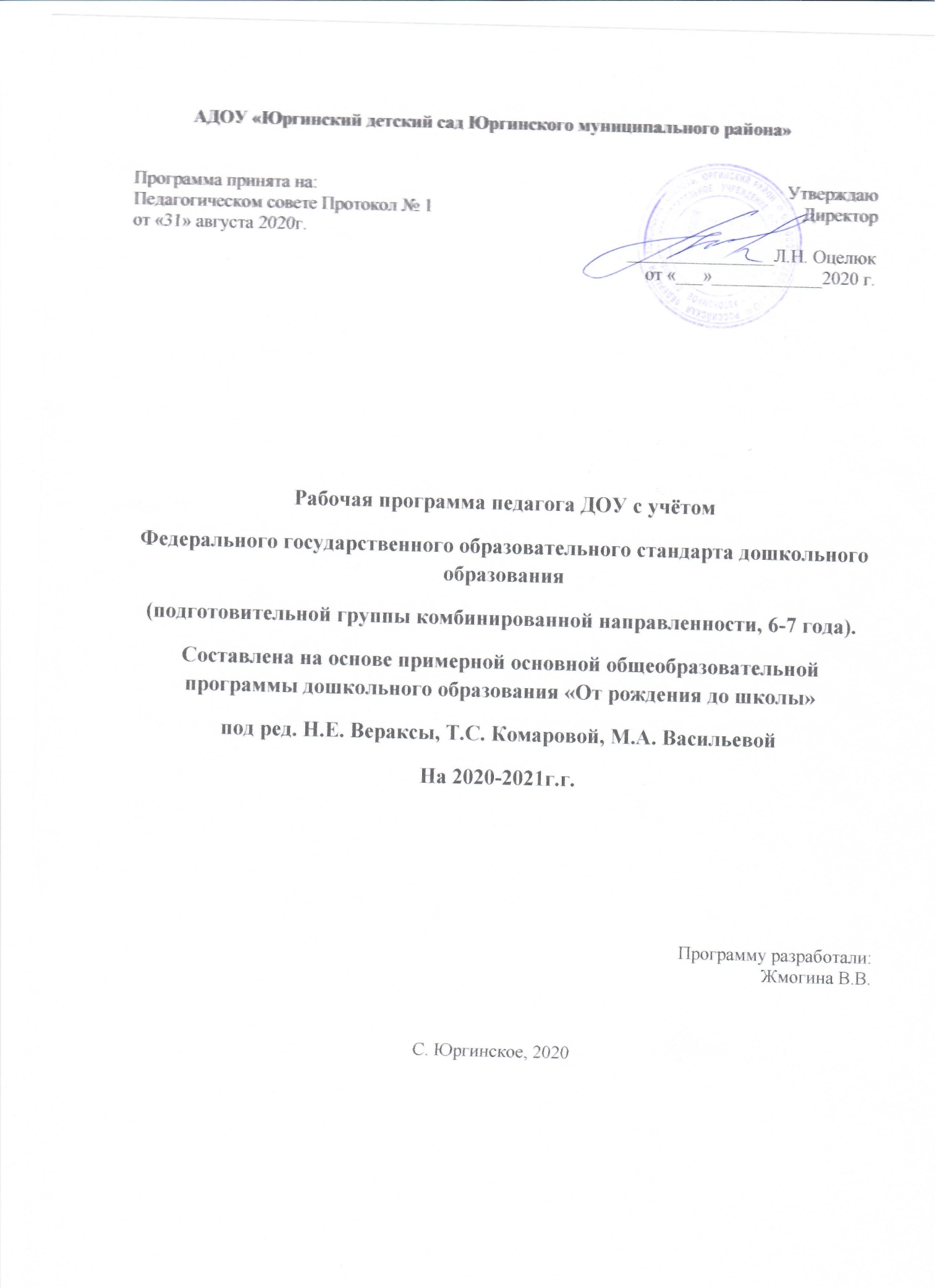 АДОУ «Юргинский детский сад Юргинского муниципального района»Рабочая программа педагога ДОУ с учётомФедерального государственного образовательного стандарта дошкольного образования(подготовительной группы комбинированной направленности, 6-7 года).Составлена на основе примерной основной общеобразовательной программы дошкольного образования «От рождения до школы»под ред. Н.Е. Вераксы, Т.С. Комаровой, М.А. ВасильевойНа 2020-2021г.г.Программу разработали:Жмогина В.В.С. Юргинское, 2020Содержание1.Целевой раздел.1.1 Пояснительная записка.Рабочая образовательная программа по развитию детей подготовительной группы № 6 «Пчелка» компенсирующей направленности для детей с тяжелыми нарушениями речи (ТНР) составлена в соответствии с адаптированной образовательной программой для детей с ОВЗ (ТНР) АДОУ «Юргинский детский сад Юргинского муниципального района» разработанной , разработанной на основе «Примерной адаптированной основной образовательной программы для детей с тяжелыми нарушениями речи»  под редакцией Н. В. Нищевой с учетом федерального государственного образовательного стандарта дошкольного образования. Рабочая программа по развитию детей подготовительной группы обеспечивает разностороннее развитие детей в возрасте от 6 до 7 лет с учётом их возрастных и индивидуальных особенностей по основным направлениям - физическому, социально-коммуникативному, познавательному, речевому и художественно – эстетическому.Используются парциальные программы:Социально-коммуникативное развитие:- парциальная программа Н.Н.Авдеевой, О.Л.Князевой, Р.Б.Стеркиной «Основы безопасности детей дошкольного возраста».- Программа социально-коммуникативного развития и социального воспитания дошкольников»  Коломийченко Л.В. «Дорогою добра».Познавательное развитие: - программа экологического воспитания «Юный эколог» С.Н. Николаевой.- Парциальная программа Е.В. Колесниковой «Математические ступеньки».- Парциальная программа развития познавательных и исследовательских способностей дошкольниковДыбиной О.В. «Ребёнок в мире поиска».Речевое развитие:- парциальная программа по развитию речи детей дошкольного возраста аковой О.С.  «Развитие речи детей дошкольного возраста».- Парциальная программа Н. Нищевой «Обучение грамоте детей дошкольного возраста». Художественно-эстетическое развитие:- Парциальная программа музыкального развития О.П. Радыновой  «Музыкальные шедевры».- Парциальная программа музыкального развития И.Каплуновой «Ладушки».- Программа по художественно-эстетическому развитию Т. С. Комаровой «Красота,  радость,  творчество».
Физическое развитие:- Программа «Будь здоров, дошкольник»   Т. Э. Токаевой. Реализуемая программа строится на принципе личностно-развивающего и гуманистического характера взаимодействия взрослого с детьми.Данная программа разработана в соответствии со следующими нормативными документами:• Конституция РФ, ст. 43, 72.Конвенция о правах ребенка (1989 г.) .Закон РФ «Об образовании».СанПиН 2.4.1.3049-13ФГОС ДО.1.2 Цель и задачи реализации рабочей программыЦель:развитие личности детей дошкольного возраста с ТНР в различных видах общения и деятельности, с учётом их возрастных, индивидуальных, психологических и физиологических особенностей.Задачи: обеспечивать своевременное выравнивание речевого и психофизического развития детей с ТНР при построении системы работы в группах комбинированной и компенсирующей направленности, предусматривающей полную интеграцию действий всех специалистов МБДОУ и родителей (законных представителей) дошкольников;- обеспечить овладение детьми самостоятельной, связной, грамматически правильной речью и коммуникативными навыками, фонетической системой русского языка, элементами грамоты, что формирует психологическую готовность к обучению в школе;- охранять и укреплять физическое и психическое здоровье детей с ТНР, в том числе их эмоциональное благополучие;- обеспечивать равные возможности для полноценного развития каждого ребёнка в период дошкольного детства независимо от места проживания, пола, нации, языка, социального статуса, психофизиологических и других особенностей (в том числе ограниченных возможностей здоровья);- обеспечивать преемственность целей, задач и содержания образования, реализуемых в рамках образовательных программ различных уровней;- создавать благоприятные условия развития детей в соответствии с их возрастными и индивидуальными особенностями и склонностями, развивать способности и творческий потенциал каждого ребёнка как субъекта отношений с самим собой, другими детьми, взрослыми и миром;- объединять обучение и воспитание в целостный образовательный процесс на основе духовно-нравственных и социокультурных ценностей и принятых в обществе правил и норм поведения в интересах человека, семьи, общества;- формировать общую культуру личности детей, в том числе ценности здорового образа жизни, развивать их социальные, нравственные, эстетические, интеллектуальные, физические качества, инициативность, самостоятельность и ответственность ребёнка, формировать предпосылки учебной деятельности;- обеспечивать вариативность и разнообразие содержания Программ и организационных форм дошкольного образования, возможность формирования Программ различной направленности с учётом образовательных потребностей, способностей и состояния здоровья детей;- формировать социокультурную среду, соответствующую возрастным, индивидуальным, психологическим и физиологическим особенностям детей;- обеспечивать психолого-педагогическую поддержку семьи и повышение компетентности родителей (законных представителей) в вопросах развития и образования, охраны и укрепления здоровья детей;- формировать у детей основы безопасности жизнедеятельности;- обеспечивать овладение детьми разнообразными двигательными навыками и умениями, опытом творческого осмысления музыки, ее эмоционально-телесного выражения;- знакомить детей с градообразующими предприятиями, учреждениями культуры и спорта, достопримечательностями города;- обогащать представления детей о своей семье, об особенностях культуры народов разных национальностей, проживающих в городе;- расширять представления детей о природе родного края, его животном и растительном мире; - знакомить детей с работниками детского сада, известными людьми города, творчеством актеров, художников, писателей.1.3 Принципы и подходы к формированию рабочей программыПрограмма построена с учётом основных принципов дошкольного образования:- полноценное проживание ребёнком всех этапов детства (младенческого, раннего и дошкольного возраста), обогащение (амплификация) детского развития;- построение образовательной деятельности на основе индивидуальных особенностей каждого ребенка, при котором сам ребенок становится активным в выборе содержания своего образования, становится субъектом образования (далее - индивидуализация дошкольного образования);- содействие и сотрудничество детей и взрослых, признание ребенка полноценным участником (субъектом) образовательных отношений;- поддержка инициативы детей в различных видах деятельности;- сотрудничество с семьёй;- приобщение детей к социокультурным нормам, традициям семьи, общества и государства;- формирование познавательных интересов и познавательных действий ребенка в различных видах деятельности;- возрастная адекватность дошкольного образования (соответствие условий, требований, методов возрасту и особенностям развития);- учёт этнокультурной ситуации развития детей;- системности и полноты содержания Программы;	 - интеграция содержания образовательных областей в соответствии с возрастными возможностями и особенностями детей, взаимодействия специалистов и родителей (законных представителей) воспитанников; - построение образовательного процесса на комплексно – тематическом принципе.      Главная идея Программы заключается в реализации образовательных задач дошкольного образования с привлечением синхронного выравнивания речевого и психического развития детей с ОНР, то есть одним из основных принципов Программы является принцип природосообразности. Программа учитывает общность развития нормально развивающихся детей и детей с ОНР и основывается на онтогенетическом принципе, учитывая закономерности развития детской речи в норме.Программа разработана на основе культурно-исторического, деятельностного, личностного и культурологического подходов, являющихся методологией ФГОС ДО, а также комплексно-тематического подхода.     Культурно-исторический подход рассматривает обучение с ориентацией на «зону ближайшего развития», как ведущую силу развития. То, что лежит в «зоне ближайшего развития», в одном возрасте преобразуется, совершенствуется и переходит на уровень актуального развития в следующем возрасте, на новой возрастной стадии. Культурно-исторический подход предполагает передачу взрослым ребенку культурных образцов поведения, общения и деятельности. Но усвоение этих образцов в дошкольном возрасте происходит непроизвольно и непреднамеренно. Процесс приобретения знаний в дошкольном возрасте не является ни целенаправленным, ни систематическим, а совершается лишь в меру имеющихся у детей познавательных интересов, знания являются «побочным продуктом» различных видов деятельности ребенка. В рамках культурно-исторического подхода обучение должно вести за собой развитие. Действенным оказывается то учение, которое забегает вперед развития (по Л. С. Выготскому).     Деятельностный подход рассматривает деятельность, как движущую силу психического развития ребёнка. В каждом возрасте существует своя ведущая деятельность, внутри которой возникают новые виды деятельности, развиваются (перестраиваются) психические процессы и возникают личностные новообразования (по А. Н. Леонтьеву, Д. Б. Эльконину, А. В. Запорожцу, В. В. Давыдову). Развитие ребенка осуществляется в процессе его собственной деятельности, которая формируется постепенно, сначала ребенок овладевает деятельностью при взаимодействии со взрослым, затем с другими детьми, в конечном итоге он действует самостоятельно.      С точки зрения Л. С. Выготского и В. В. Давыдова ребенок развивается только в процессе правильно организованной деятельности, в соответствии с возрастной периодизацией развития ребенка.      Личностный подход исходит из положения, что в основе развития лежит эволюция поведения и интересов ребёнка, изменение структуры направленности его поведения. Поступательное развитие ребёнка происходит за счёт его личностного развития. В дошкольном возрасте социальные мотивы поведения развиты еще слабо, а потому в этот возрастной период деятельность мотивируется в основном непосредственными мотивами. Исходя из этого, предлагаемая ребенку деятельность должна быть для него осмысленной, только в этом случае она будет оказывать на него развивающее воздействие (по Л.С. Выготскому, А.Н.Леонтьеву, Л.И. Божович, Д.Б. Эльконину, А.В.Запорожцу). Данный подход учитывает особенности обучения детей в дошкольном возрасте, а именно, что дошкольник учится в меру того, в меру чего программа педагога становится его собственной программой (т.е. в меру того, что он в ней принимает, что ему интересно) (по Л.С. Выготскому).Культурологический подход ориентирует образование на формирование общей культуры ребёнка, освоение им общечеловеческих культурных ценностей. Для ребёнка взрослый является «матрицей культуры», её носителем, опосредующим взаимодействие ребёнка с культурным содержанием, которое следует проектировать по основаниям компетентного взрослого, социокультурного опыта и направлений развития ребёнка в период детства.Комплексно-тематический подход обеспечивает концентрированное изучение материала: ежедневное повторение, что позволяет организовать успешное накопление и актуализацию словаря дошкольников, отражает преемственность в организации коррекционно-развивающей работы с детьми с тяжелыми нарушениями речи.1.4 Возрастные и индивидуальные особенности детейподготовительной к школе группыВсе дети группы владеют навыками самообслуживания, соблюдают правила личной гигиены. Дети проявляют интерес к участию в подвижных играх и физических упражнениях, понимают значение для здоровья человека ежедневной утренней гимнастики и закаливанияВ сюжетно-ролевых играх большинство детей в группы начинают осваивать сложные взаимодействия людей, отражающие характерные значимые жизненные ситуации, например, свадьбу, рождение ребенка, болезнь, трудоустройство и т. д. Игровые действия детей становятся более сложными, обретают особый смысл, который не всегда открывается взрослому. Игровое пространство усложняется. В нем может быть несколько центров, каждый из которых поддерживает свою сюжетную линию. При этом дети способны отслеживать поведение партнеров по всему игровому пространству и менять свое поведение в зависимости от места в нем. Исполнение роли акцентируется не только самой ролью, но и тем, в какой части игрового пространства эта роль воспроизводится. Если логика игры требует появления новой роли, то ребенок может по ходу игры взять на себя новую роль, сохранив при этом роль, взятую ранее. Дети могут комментировать исполнение роли тем или иным участником игры.Образы из окружающей жизни и литературных произведений, передаваемые детьми в изобразительной деятельности, становятся сложнее. Рисунки приобретают более детализированный характер, обогащается их цветовая гамма. Более явными становятся различия между рисунками мальчиков и девочек. Мальчики охотно изображают технику, космос, военные действия и т. п. Девочки обычно рисуют женские образы: принцесс, балерин, моделей и т. д. Часто встречаются и бытовые сюжеты: мама и дочка, комната и т. д.   Большинстводетейгруппе в значительной степени осваивают конструирование из строительного материала. Они свободно владеют обобщенными способами анализа, как изображений, так и построек; не только анализируют основные конструктивные особенности различных деталей, но и определяют их форму на основе сходства со знакомыми им объемными предметами. Свободные постройки становятся симметричными и пропорциональными, их строительство осуществляется на основе зрительной ориентировки. Дети быстро и правильно подбирают необходимый материал. Они достаточно точно представляют себе последовательность, в которой будет осуществляться постройка, и материал, который понадобится для ее выполнения; способны выполнять различные по степени сложности постройки как по собственному замыслу, так и по условиям.В этом возрасте дети уже могут освоить сложные формы сложения из листа бумаги и придумывать собственные, но этому их нужно специально обучать. Данный вид деятельности не просто доступен детям — он важен для углубления их пространственных представлений. Усложняется конструирование из природного материала. Дошкольникам уже доступны целостные композиции по предварительному замыслу, которые могут передавать сложные отношения, включать фигуры людей и животных. У детей продолжает развиваться восприятие, однако они не всегда могут одновременно учитывать несколько различных признаков. Развивается образное мышление, однако воспроизведение метрических отношений затруднено. Это легко проверить, предложив детям воспроизвести на листе бумаги образец, на котором нарисованы девять точек, расположенных не на одной прямой. Как правило, дети не воспроизводят метрические отношения между точками: при наложении рисунков друг на друга точки детского рисунка не совпадают с точками образца. Продолжает развиваться воображение, однако часто приходится констатировать снижение развития воображения в этом возрасте в сравнении со старшей группой. Продолжает развиваться внимание дошкольников, оно становится произвольным. В некоторых видах деятельности время произвольного сосредоточения достигает 30 минут. У дошкольников продолжает развиваться речь: ее звуковая сторона, грамматический строй, лексика.Развивается связная речь. В высказываниях детей отражаются как расширяющийся словарь, так и характер обобщений, формирующихся в этом возрасте. Дети начинают активно употреблять обобщающие существительные, синонимы, антонимы, прилагательные и т. д. Вывод:В сфере физического развития особое внимание следует уделить: ориентации в пространстве; совершенствованию жизненно необходимых видов двигательных действий (ходьба, бег, лазание, прыжки, ползание и лазание, бросание, ловлю и метание)В сфере познавательного развития особое внимание следует уделить:развитию образного мышления; обобщению знания о членах семьи, профессиях родителей, бабушек и дедушек; формированию умения называть свое имя и отчество, имена и отчества родителей, бабушек и дедушек; свою дату рождения, домашний адрес и телефон; представлению о школе, об учебе; формированию интереса к учебе, желанию учиться в школе. В сфере речевого развития особое внимание следует уделить: развитию диалогической и некоторых видов монологической речи; умению активно употреблять обобщающие существительные, синонимы, антонимы, прилагательные и т. д.; умению составлять рассказы по картинкам, серии картинок и мнемотаблицам.В сфере социально-коммуникативного развития особое внимание следует уделить: освоению мира вещей как предметов человеческой культуры; освоению форм позитивного общения с людьми; формированию позиции школьника; соблюдению правил поведения на улице, в быту, дороге, общественных местах.В  сфере художественно-эстетического развития особое внимание следует уделить: более детализированному и пропорциональному изображению человека (появляются пальцы на руках, глаза, рот, нос, брови, подбородок, одежда может быть украшена различными деталями); созданию коллективных композиций; умению работать в коллективе.     Группу посещают дети седьмого года жизни с тяжелыми нарушениями речи.Характерные особенности развития детей с общими нарушениями речи.     При первом уровне речевого развития речевые средства ребенка ограничены, активный словарь практически не сформирован и состоит из звукоподражаний, звукокомплексов, лепетных слов. Высказывания сопровождаются жестами и мимикой. Характерна многозначность употребляемых слов, когда одни и те же лепетные слова используются для обозначения разных предметов и явлений. Возможна замена названий предметов названиями действий и наоборот. В активной речи преобладают корневые слова, лишенные флексий. Пассивный словарь шире активного, но тоже крайне ограничен. Практически отсутствует понимание категории числа существительных и глаголов, времени, рода, падежа. Произношение звуков носит диффузный характер. Фонематическое развитие находится в зачаточном состоянии. Ограничена способность восприятия и воспроизведения слоговой структуры слова.  При переходе ко второму уровню речевого развития речевая активность ребенка возрастает. Активный словарный запас расширяется за счет обиходной предметной и глагольной лексики. Возможно использование местоимений, союзов и иногда простых предлогов. В самостоятельных высказываниях ребенка уже есть простые нераспространенные предложения. При этом отмечаются грубые ошибки в употреблении грамматических конструкций, отсутствует согласование прилагательных с существительными, отмечается смешение падежных форм. Понимание обращенной речи значительно развивается, хотя пассивный словарный запас ограничен, не сформирован предметный и глагольный словарь, связанный с трудовыми действиями взрослых, растительным и животным миром. Отмечается незнание не только оттенков цветов, но и основных цветов.Типичны грубые нарушения слоговой структуры и звуконаполняемости слов. У детей выявляется недостаточность фонетической стороны речи (большое количество несформированных звуков).Третий уровень речевого развития характеризуется наличием развернутой фразовой речи с элементами лексико-грамматического и фонетико-фонематического недоразвития. Отмечаются попытки употребления даже предложений сложных конструкций. Лексика ребенка включает все части речи. При этом может наблюдаться неточное употребление лексических значений слов. Появляются первые навыки словообразования. Ребенок образует существительные и прилагательные с уменьшительными суффиксами, глаголы движения с приставками. Отмечаются трудности при образовании прилагательных от существительных. По-прежнему отмечаются множественные аграмматизмы. Ребенок может неправильно употреблять предлоги, допускает ошибки в согласовании прилагательных и числительных с существительными. Характерно недифференцированное произношение звуков, причем замены могут быть нестойкими. Недостатки произношения могут выражаться в искажении, замене или смешении звуков. Более устойчивым становится произношение слов сложной слоговой структуры. Ребенок может повторять трех- и четырехсложные слова вслед за взрослым, но искажает их в речевом потоке. Понимание речи приближается к норме, хотя отмечается недостаточное понимание значений слов, выраженных приставками и суффиксами. Дети с общим недоразвитием речи имеют по сравнению с возрастной нормой особенности развития сенсомоторных, высших психических функций, психической активности.1.5Планируемые результаты освоения Программы (в виде целевых ориентиров)Результаты освоения Программы представлены в виде целевых ориентиров дошкольного образования, которые представляют собой социально-нормативные возрастные характеристики возможных достижений ребенка на этапе завершения уровня дошкольного образования. Целевые ориентиры не подлежат непосредственной оценке, в том числе в виде педагогической диагностики (мониторинга), и не являются основанием для их формального сравнения с реальными достижениями детей. Целевые ориентиры на этапе завершения дошкольного образования:- ребенок овладевает основными культурными способами деятельности, проявляет инициативу и самостоятельность в разных видах деятельности - игре, общении, познавательно-исследовательской деятельности, конструировании и др.; способен выбирать себе род занятий, участников по совместной деятельности;- ребенок обладает установкой положительного отношения к миру, к разным видам труда, другим людям и самому себе, обладает чувством собственного достоинства; активно взаимодействует со сверстниками и взрослыми, участвует в совместных играх. Способен договариваться, учитывать интересы и чувства других, сопереживать неудачам и радоваться успехам других, адекватно проявляет свои чувства, в том числе чувство веры в себя, старается разрешать конфликты;- ребенок обладает развитым воображением, которое реализуется в разных видах деятельности, и прежде всего в игре; ребенок владеет разными формами и видами игры, различает условную и реальную ситуации, умеет подчиняться разным правилам и социальным нормам;- ребенок достаточно хорошо владеет устной речью, может выражать свои мысли и желания, может использовать речь для выражения своих мыслей, чувств и желаний, построения речевого высказывания в ситуации общения, умеет задавать вопросы, делать умозаключения, знает и умеет пересказывать сказки, рассказывать стихи, составлять рассказы по серии сюжетных картинок или по сюжетной картинке; у него сформированы элементарные навыки звукослогового анализа, что обеспечивает формирование предпосылок грамотности, у него сформирован грамматический строй речи, он владеет разными способами словообразования;- у ребенка развита крупная и мелкая моторика; он подвижен, вынослив, владеет основными движениями, может контролировать свои движения и управлять ими;- ребенок способен к волевым усилиям, может следовать социальным нормам поведения и правилам в разных видах деятельности, во взаимоотношениях со взрослыми и сверстниками, может соблюдать правила безопасного поведения и личной гигиены;- ребенок проявляет любознательность, задает вопросы взрослым и сверстникам, интересуется причинно-следственными связями, пытается самостоятельно придумывать объяснения явлениям природы и поступкам людей; склонен наблюдать, экспериментировать. Обладает начальными знаниями о себе, о природном и социальном мире, в котором он живет; знаком с произведениями детской литературы, обладает элементарными представлениями из области живой природы, естествознания, математики, истории и т.п.; ребенок способен к принятию собственных решений, опираясь на свои знания и умения в различных видах деятельности;- ребенок понимает, что именно может быть опасным в общении с другими людьми;- ребенок обладает начальными знаниями о безопасном поведении на дороге, в быту, природе, социуме и может соблюдать их;- ребенок имеет представление о здоровом образе жизни;- у ребенка сформирована потребность самовыражения в движении под музыку;- ребенок способен воспринимать музыку (чувствовать ритм, настроение и характер, понимать ее содержание);- ребенок знаком с градообразующими предприятиями, учреждениями культуры и спорта, достопримечательностями города, с работниками детского сада, известными людьми города, творчеством актеров, художников, писателей;- ребенок проявляет интерес к истории и культурным традициям своей семьи, детского сада, города;- у ребенка расширено представление о природе родного края, его животном и растительном мире. Целевые ориентиры Программы выступают основаниям преемственности дошкольного и начального общего образования и  предполагают формирование у детей дошкольного возраста предпосылок к учебной деятельности на этапе завершения ими дошкольного образования. Планируемые результаты освоения программы.Речевое развитиеРебенок контактен, часто становится инициатором общения со сверстниками и взрослыми; эмоциональные реакции адекватны и устойчивы, ребенок эмоционально стабилен; пассивный словарь ребенка соответствует возрастной норме; ребенок может показать по просьбе взрослого несколько предметов или объектов, относящихся к одному понятию; показать на предложенных картинках названные взрослым действия; показать по картинкам предметы определенной геометрической формы, обладающие определенными свойствами; понимает различные формы словоизменения; понимает предложно-падежные конструкции с простыми предлогами, уменьшительно-ласкательные суффиксы существительных, дифференцирует формы единственного и множественного числа глаголов, глаголы с приставками; понимает смысл отдельных предложений, хорошо понимает связную речь;  дифференцирует  оппозиционные звуки, не смешиваемые в произношении; уровень развития экспрессивного словаря соответствует возрасту; ребенок безошибочно называет по картинкам предложенные предметы, части тела и предметов; обобщает предметы и объекты, изображенные на картинке; не допускает ошибок при назывании действий, изображенных на картинках; называет основные и оттеночные цвета, называет форму указанных предметов; уровень развития грамматического строя речи практически соответствует возрастной норме; ребенок правильно употребляет имена существительные в именительном падеже единственного и множественного числа, согласовывает прилагательные с существительными единственного числа; образовывает существительные с уменьшительно-ласкательными суффиксами и названия детенышей животных; уровень развития связной речи практически соответствует возрастной норме; без помощи взрослого пересказывает небольшой текст с опорой на картинки; составляет описательный рассказ по картине по данному или коллективно составленному плану; ребенок без ошибок повторяет слоги с оппозиционными звуками, выделяет начальный ударный гласный из слов, у него сформированы элементарные навыки фонематического анализа и синтеза.Познавательное развитиеРебенок различает и соотносит основные и оттеночные цвета, различает предложенные геометрические формы; хорошо ориентируется в пространстве и в схеме собственного тела, показывает по просьбе взрослого предметы, которые находятся вверху, внизу, впереди, сзади, слева, справа); показывает правый глаз, левый глаз, правое ухо, левое ухо; без труда складывает картинку из 4—6 частей со всеми видами разреза; складывает из палочек предложенные изображения; ребенок знает названия плоских и объемных геометрических форм (круг, квадрат, треугольник, овал, прямоугольник, куб, шар, цилиндр, кирпичик, конус) , различает их и использует в деятельности; знает и различает основные и оттеночные цвета: красный, оранжевый, желтый, зеленый, голубой, синий, фиолетовый, коричневый, серый, белый, черный; различает параметры величины и владеет навыками сравнения предметов по величине; умеет проводить анализ объектов, называя целое, а потом вычленяя его части, детали; умеет соединять детали для создания постройки, владеет разными способами конструирования; хорошо ориентируется в пространстве и определяет положение предметов относительно себя; владеет навыками счета в пределах пяти; у ребенка сформированы обобщающие понятия и т. п.Социально-коммуникативное развитиеРебенок принимает активное участие в коллективных играх, изменяет ролевое поведение в игре, проявляет инициативность в игровой деятельности, организует игры на бытовые и сказочные сюжеты; принимает участие в других видах совместной деятельности; умеет регулировать свое поведение на основе усвоенных норм и правил; положительно оценивает себя и свои возможности; владеет коммуникативными навыками, умеет здороваться, прощаться, благодарить, спрашивать разрешения, поздравлять с праздником, умет выразить свои чувства словами; знает свои имя и фамилию, имена и отчества родителей и других членов семьи, имена и отчества педагогов; знает, в какой стране и в каком населенном пункте он живет; имеет представления о труде взрослых, названиях профессий, трудовых действиях представителей этих профессий, понимает значимость труда взрослых.Художественно-эстетическое развитиеРебенок знаком с произведениями различной тематики, эмоционально реагирует на прочитанное, высказывает свое отношение к нему, может оценить поступки героев, пересказывает произведения по данному плану, участвует в их драматизации, читает стихи; в рисовании может создавать образы знакомых предметов, передавая их характерные признаки; может создавать многофигурные композиции на бытовые и сказочные сюжеты; использует цвет для передачи эмоционального состояния; в лепке создает образы знакомых предметов или персонажей; в аппликации создает композиции из вырезанных форм; знаком с произведениями народного прикладного искусства, узнает их, эмоционально на них реагирует; умеет в движении передавать характер музыки, выразительно танцует, поет, участвует в музыкальных играх, может определить жанр музыкального произведения; без ошибок дифференцирует звучание нескольких игрушек, музыкальных инструментов, определяет направление звука, воспроизводит предложенные педагогом ритмы.Физическое развитиеОбщая и ручная моторика ребенка развиты в соответствии с возрастной нормой, все движения выполняются в полном объеме, нормальном темпе; координация движений не нарушена; ребенок ходит прямо, свободно, не опуская голову, может пробежать в медленном темпе 200 метров; может прыгнуть в длину с места на 60 сантиметров, отталкиваясь двумя ногами; умеет бросать мяч от груди, из-за головы и ловить его двумя руками; может ходить по гимнастической скамейке, удерживая равновесие; может лазать по гимнастической стенке верх и вниз; охотно выполняет гигиенические процедуры, знает, что нужно ежедневно гулять, делать зарядку; у ребенка сформированы навыки безопасного поведения дома, в детском саду, на улице, в транспорте; в мимической мускулатуре движения выполняются в полном объеме и точно, синкинезии отсутствуют; артикуляционная моторика в норме, движения выполняются в полном объеме и точно; переключаемость в норме.II. Содержательный раздел2.1 Комплексно-тематическое планирование на 2017-2018 учебный год2.2 Содержание образовательной деятельности по областямОбразовательная область «РЕЧЕВОЕ РАЗВИТИЕ»Развитие словаря. Расширять, уточнять и активизировать словарь на основе систематизации и обобщения знаний об окружающем. Учить практическому овладению существительными с уменьшительными и увеличительными суффиксами, существительными суффиксами единичности; существительными, образованными от глаголов. Обогащать экспрессивную речь сложными словами, неизменяемыми словами, словами-антонимами и словами-синонимами. Расширять представления о переносном значении и многозначности слов. Учить использовать слова в переносном значении, многозначные слова. Обогащать экспрессивную речь прилагательными с уменьшительными суффиксами, относительными и притяжательными прилагательными; прилагательными, обозначающими моральные качества людей. Способствовать дальнейшему овладению приставочными глаголами, глаголами с оттенками значений. Способствовать практическому овладению всеми простыми и основными сложными предлогами. Обогащать экспрессивную речь за счет имен числительных, местоименных форм, наречий, причастий. Закрепить понятие слово и умение оперировать им.Совершенствование грамматического строя речи. Совершенствовать умение употреблять имена существительные единственного и множественного числа в именительном падеже и в косвенных падежах как в беспредложных конструкциях, так и в конструкциях с предлогами. Совершенствовать умение образовывать и использовать имена существительные и имена прилагательные с уменьшительными суффиксами. Формировать умение образовывать и использовать имена существительные с увеличительными суффиксами и суффиксами единичности. Закрепить умение согласовывать прилагательные и числительные с существительными в роде, числе и падеже; подбирать однородные определения к существительным. Сформировать умение образовывать и использовать в активной речи сравнительную степень имен прилагательных. Закрепить умение образовывать и использовать возвратные глаголы, глаголы в разных временных формах, в том числе в форме будущего простого и будущего сложного времени. Совершенствовать навыки составления простых предложений по вопросам, по демонстрации действия, по картине; распространения простых предложений однородными членами. Совершенствовать навыки составления и использования сложносочиненных предложений с противопоставлением и сложноподчиненных предложений с придаточными времени, следствия, причины. Закрепить навыки анализа простых двусоставных распространенных предложений без предлогов. Сформировать навыки анализа предложений с простыми предлогами и навыки составления графических схем таких предложений. Закрепить знание некоторых правил правописания, с которыми дети были ознакомлены в предыдущей группе.Развитие фонетико-фонематической системы языка. Развитие просодической стороны речи. Продолжить работу по развитию речевого дыхания, формированию правильной голосоподачи и плавности речи. Учить соблюдать голосовой режим, не допускать форсирования голоса, крика. Учить детей произвольно изменять силу голоса: говорить тише, громче, умеренно громко, тихо, шепотом. Развивать тембровую окраску голоса, совершенствовать умение изменять высоту тона в играх. Учить говорить в спокойном темпе. Продолжать работу над четкостью дикции, интонационной выразительностью речи. Коррекция произносительной стороны речи. Активизировать и совершенствовать движения речевого аппарата. Уточнить произношение звуков [j], [ц], [ч], [щ] в слогах, словах, предложениях, небольших текстах, в игровой и свободной речевой деятельности. Завершить автоматизацию правильного произношения звуков всех групп в свободной речевой деятельности.Работа над слоговой структурой и звуконаполняемостью слов.Совершенствование навыков слогового анализа и синтез.а Продолжить работу над трехсложными словами со стечением согласных и закрытыми слогами (абрикос, апельсин) и введением их в предложения.Работать над односложными словами со стечением согласных в начале и конце слов (слон, мост) и над двусложными словами с двумя стечениями согласных (планка) и введением их в предложения. Работать над трех-, четырех-, и пятисложными словами со сложной звукослоговой структурой (динозавр, градусник, перекресток, температура) и введением их в предложения. Закрепить навыки слогового анализа и синтеза слов, состоящих из одного, двух, трех слогов. Совершенствование фонематических представлений, навыков звукового и слогового анализа и синтеза. Закрепить представления о гласных и согласных звуках, их отличительных признаках. Упражнять в различении гласных и согласных звуков, в подборе слов на заданные гласные и согласные звуки. Закрепить представления о твердости-мягкости, глухости-звонкости согласных звуков. Упражнять в дифференциации согласных звуков по акустическим признакам и по месту образования. Познакомить с новыми звуками [j], [ц], [ч], [щ], [л], [л’], [р], [р’]. Сформировать умение выделять эти звуки на фоне слова, подбирать слова с этими звуками. Совершенствовать навыки звукового анализа и синтеза слов из трех-пяти звуков.ОБУЧЕНИЕ ЭЛЕМЕТАМ ГРАМОТЫ. Познакомить с буквами Й, Е, Ё, Ю, Я, Ц, Ч, Щ, Л, Р, Ь, Ъ. Сформировать умение правильно называть буквы русского алфавита. Развивать навыки выкладывания букв из палочек, кубиков, мозаики; «печатания»; лепки их из пластилина. Закрепить умение трансформировать буквы, различать правильно и неправильно напечатанные буквы, «допечатывать» незаконченные буквы. Совершенствовать навык осознанного чтения слов, предложений, небольших текстов. Закрепить знание уже известных детям правил правописания. Познакомить детей с некоторыми правилами правописания (написание ча-ща с буквой А, чу—щу с буквой У). Научить разгадывать ребусы, решать кроссворды, читать изографы.РАЗВИТИЕ СВЯЗНОЙ РЕЧИ И КОММУНИКАТИВНЫХ НАВЫКОВ. Развивать стремление обсуждать увиденное, рассказывать о переживаниях, впечатлениях. Стимулировать развитие и формирование не только познавательного интереса, но и познавательного общения. Совершенствовать навыки ведения диалога, умение задавать вопросы, отвечать на них полно или кратко. Закреплять умение составлять описательные рассказы и загадки-описания о предметах и объектах по заданному плану и самостоятельно составленному плану. Совершенствовать навыки пересказа знакомых сказок и небольших рассказов. Сформировать навык пересказа небольших рассказов с изменением времени действия или лица рассказчика. Совершенствовать навык составления рассказов по серии картин и по картине, в том числе с описанием событий, предшествующих изображенному или последующих за изображенным событием.Образовательная область «ПОЗНАВАТЕЛЬНОЕ РАЗВИТИЕ»СЕНСОРНОЕ РАЗВИТИЕ.  Развивать органы чувств (слух, зрение, обоняние, осязание, вкус). Совершенствовать умение воспринимать предметы и явления окружающей действительности посредством всех органов чувств, выделять в процессе восприятия свойства и качества, существенные детали и на этой основе сравнивать предметы. Закрепить знание основных цветов и оттенков, обогатить представления о них. РАЗВИТИЕ ПСИХИЧЕСКИХ ФУНКЦИЙ. Продолжать развивать все виды восприятия, учить воспринимать и учитывать при сравнении предметов признаки, воспринимаемые всеми органами чувств. Совершенствовать, характер и содержание способов обследования предметов, способность обобщать. Развивать все виды внимания, память, стимулировать развитие творческого воображения, исключать стереотипность мышления.ФОРМИРОВАНИЕ ЦЕЛОСТНОЙ КАРТИНЫ МИРА.ПОЗНАВАТЕЛЬНО-ИССЛЕДОВАТЕЛЬСКАЯ ДЕЯТЕЛЬНОСТЬ. Расширить и обобщить представления об окружающем предметном мире, о свойствах и качествах материалов, из которых сделаны предметы; о процессе производства предметов. Воспитывать уважение к людям труда и результатам их деятельности. Обобщить знания о членах семьи, профессиях родителей, бабушек и дедушек. Сформировать умение называть свое имя и отчество, имена и отчества родителей, бабушек и дедушек; свою дату рождения, домашний адрес и телефон. Расширить и обобщить представления о школе, об учебе. Сформировать интерес к учебе, желания учиться в школе. Расширить представления о бытовой технике; о технических приспособлениях, орудиях труда и инструментах, используемых представителями разных профессий. Углубить представления о транспорте, видах транспорта, труде людей на транспорте. Углубить знание основ безопасности жизнедеятельности. Закрепить знание правил техники безопасности, правил дорожного движения и навык соблюдения правил поведения на улице. Познакомить с адресом детского сада, научить находить детский сад и свой дом на плане (схеме) микрорайона. Закрепить навыки ориентировки в помещении детского сада и на участке. Научить пользоваться планом детского сада и участка. Сформировать представление о школе и школьной жизни. Вызвать стремление учиться в школе. Расширить, углубить и систематизировать представления о родном городе и его достопримечательностях. Вызвать чувство гордости за свой родной город. Сформировать представление о Москве, как столице России; о Российской Федерации, как о Родине, многонациональном государстве. Приобщать к истокам народной культуры. Воспитывать чувство любви к Родине и интерес к событиям, происходящим в ней. Расширить представления о государственных праздниках. Учить находить Россию на глобусе и карте. Углубить и систематизировать элементарные знания о космосе, звездах, планетах, освоении космоса людьми, полетах наших соотечественников в космос. Углублять знания о Российской армии, защитниках Родины. Воспитывать уважение к ним. Систематизировать знания о смене времен года, сезонных изменениях в природе; о жизнедеятельности растений и животных. Воспитывать любовь и бережное отношение ко всему живому. Познакомить с растениями и животными, занесенными в Красную книгу. Закладывать основы экологических знаний, экологической культуры, экологического поведения.РАЗВИТИЕ МАТЕМАТИЧЕСКИХ ПРЕДСТАВЛЕНИЙ Количество и счет. Уточнить и расширить представления о количественных отношениях в натуральном ряду чисел в пределах 10. Совершенствовать навыки количественного и порядкового счета в прямом и обратном порядке. Упражнять в счете предметов в разных направлениях. Познакомить с цифрами от 0 до 9. Ввести в речь термин соседние числа. Закрепить навык называния последующего и предыдущего чисел. Научить увеличивать и уменьшать каждое число на 1. Сформировать умение раскладывать число на два меньших. Упражнять в решении и придумывании задач, головоломок. При решении задач учить пользоваться математическими знаками: +, —, =. Познакомить с монетами достоинством 1, 5, 10, 50 копеек, 1 рубль, 5 рублей.Величина. Упражнять в измерениях с помощью условной меры и сравнении предметов по длине, ширине, высоте, толщине, в классификации и объединении их в множество по трем — четырем признакам. Совершенствовать навык измерения объема жидких и сыпучих тел с помощью условной меры. Развивать глазомер. Совершенствовать навык деления целого на 2, 4, 8 равных частей, правильно называть части целого; понимать, что часть меньше целого, а целое больше части. Форма. Совершенствовать навыки распознавания и преобразования геометрических фигур, воссоздания их по представлению, описанию. Закрепить в речи названия геометрических фигур: квадрат, прямоугольник, треугольник, круг, овал; названия объемных геометрических форм: куб, шар, цилиндр. Сформировать представление о многоугольнике. Научить делить квадрат и круг на равные части. Ориентировка в пространстве. Совершенствовать навыки ориентировки на плоскости и в пространстве. Учить активно использовать слова: вверху, внизу, слева, справа, выше, ниже, левее, правее. Сформировать умение создавать простейшие чертежи, планы, схемы. Ориентировка во времени. Уточнить и расширить представления о временных отношениях. Ввести в активный словарь слова: месяц, неделя. Совершенствовать умение называть дни недели и месяцы года. Закрепить представления об отношениях во времени (минута — час, неделя — месяц, месяц — год). Учить определять время по часам. Развивать чувство времени.  Сформировать умение устанавливать возрастные различия между людьми.Образовательная область «ХУДОЖЕСТВЕННО - ЭСТЕТИЧЕСКОЕ РАЗВИТИЕ».ВОСПРИЯТИЕ ХУДОЖЕСТВЕННОЙ ЛИТЕРАТУРЫ.  Развивать интерес к художественной литературе и чтению. Учить высказывать суждения, оценку прочитанного произведения, поступков героев, художественного оформления книги. Развивать чувство языка, обращать внимание детей на образные средства, прививать чуткость к поэтическому слову, любовь к родному языку. Сформировать умение выразительно декламировать стихи. Сформировать умение определять жанр литературного произведения (сказка, рассказ, стихотворение). Совершенствовать навык пересказа небольших рассказов и знакомых сказок по данному или коллективно составленному плану. Обучать пересказу рассказов с изменением лица рассказчика. Развивать творческие способности в инсценировках, играх-драматизациях, театрализованных играх и других видах исполнительской деятельности по сказкам «Теремок», «Царевна-лягушка», «Кот, петух и лиса».КОНСТРУКТИВНО-МОДЕЛЬНАЯ ДЕЯТЕЛЬНОСТЬ. Формировать умение рассматривать и анализировать сооружения, здания; определять функции, назначение отдельных частей; предавать особенности сооружений в конструктивной деятельности, самостоятельно находить конструктивные решения. Закреплять умение совместно планировать сооружение постройки, трудиться над сооружением сообща, следовать общему плану. Совершенствовать умение сооружать постройки, объединенные общей темой (железная дорога, городской перекресток и т.п.). Совершенствовать навыки работы с пластмассовыми, деревянными и металлическими конструкторами по схеме и инструкции. Развивать творческое воображение, фантазию при изготовлении поделок из природных материалов. Учить создавать коллективные композиции из природного материала («Лебеди в Летнем саду»182, «Еж, ежиха и ежонок» и др.)ИЗОБРАЗИТЕЛЬНАЯ ДЕЯТЕЛЬНОСТЬ. Развивать эстетическое восприятие, эстетические представления, эстетический вкус. Учить высказывать суждения о произведениях искусства, работах товарищей и собственных произведениях. Развивать творческие способности, фантазию, учить мыслить неординарно. Сформирование представление об индивидуальной манере творчества некоторых художников, графиков, скульпторов. Сформировать умение различать виды русского прикладного искусства по основным стилевым признакам. Рисование. Совершенствовать умение рисовать предметы с натуры и по памяти, передавать форму, величину, цвет в рисунке. Формировать умение изображать линию горизонта, линейную перспективу в сюжетном рисовании. Совершенствовать умение передавать движения людей и животных. Совершенствовать технические навыки и умения в создании новых цветовых тонов и оттенков. Расширять представления о декоративном рисовании. Учить применять полученные знания при украшении предметов с помощью узоров и орнаментов. Сформировать навык работы карандашом при выполнении линейного рисунка. Совершенствовать навыки сюжетного рисования. Сформировать навык создания коллективных сюжетных рисунков. Аппликация. Совершенствовать умение использовать разные приемы вырезывания и наклеивания, умение составлять узоры и композиции из растительных элементов и геометрических фигур. Обучить технике обрывания в сюжетной аппликации. Научить создавать аппликацию по мотивам народного искусства. Развивать композиционные навыки, чувство цвета, чувство ритма. Формировать умение создавать мозаичные изображения. Лепка. Учить создавать объемные и рельефные изображения, используя освоенные ранее разнообразные материалы и разные приемы лепки. Развивать пластичность в лепке. Совершенствовать умение передавать в лепке движения изображаемых объектов. Формировать умение создавать композиции и скульптурные группы из нескольких фигурок.МУЗЫКАЛЬНОЕ РАЗВИТИЕ. Формировать у детей музыкальный вкус, знакомя их с классической, народной и современной музыкой. Воспитывать любовь и интерес к музыке, развивая музыкальную восприимчивость, музыкальный слух. Развивать эмоциональную отзывчивость на музыку различного характера, звуковысотный, тембровый и динамический слух, чувство ритма. Формировать певческий голос и выразительность движений. Развивать умение музицировать на детских музыкальных инструментах. Продолжать формировать творческую активность, самостоятельность и стремление применять в жизни знакомый музыкальный репертуар. Слушание (восприятие) музыки. Формировать умение вслушиваться, осмысливать музыку и собственные чувства и переживания в процессе восприятия музыки, определять средства музыкальной выразительности, создающие образ. Продолжать учить различать и правильно называть песню, танец, марш; определять части произведения. Знакомить детей с вокальной, инструментальной, оркестровой музыкой. Прививать любовь к слушанию произведений русских, советских и зарубежных композиторов-классиков (М. Глинка, П. Чайковский, Н. Римский-Корсаков, С. Рахманинов, В. А. Моцарт, Р. Шуман, Л. Бетховен, Д. Шостакович, С. Прокофьев, Д. Кабалевский). Пение. Совершенствовать сформированные ранее певческие навыки (навыки звукообразования, певческого дыхания, дикции, чистоты вокального интонирования, сольного и ансамблевого пения). Добиваться выразительного исполнения песен различного характера в диапазоне от «до» первой октавы до «ре» второй октавы. Развивать умение самостоятельно начинать и заканчивать песню. Учить самостоятельно находить песенные интонации различного характера на заданный и самостоятельно придуманный текст. Музыкально-ритмические движения.  Учить самостоятельно придумывать и находить интересные танцевальные движения на предложенную музыку, импровизировать под музыку различного характера, передавать в движении образы животных. Игра на детских музыкальных инструментах.  Воспитывать потребность в музицировании и чувство радости и удовлетворения от исполнения на слух знакомой мелодии. Продолжать развивать умение играть в ансамбле, небольшие попевки, русские народные песни, произведения композиторов-классиков.Образовательная область «СОЦИАЛЬНО-КОММУНИКАТИВНОЕ РАЗВИТИЕ»ФОРМИРОВАНИЕ ОБЩЕПРИНЯТЫХ НОРМ ПОВЕДЕНИЯ. Формировать систему устойчивых отношений к окружающему миру и самому себе. Упражнять детей в нравственных действиях, используя положительные примеры, побуждающие детей к хорошим поступкам. Воспитывать доброжелательное отношение к окружающим, проявляющееся в любви, заботе, внимательности, сопереживании, деликатности. Развивать дружеское отношение к сверстникам, уважительное отношение к старшим. Воспитывать искренность и правдивость. Формировать мотивацию, значимое, заинтересованное отношение к школьному обучению.ФОРМИРОВАНИЕ ГЕНДЕРНЫХ И ГРАЖДАНСКИХ ЧУВСТВ.  Продолжать  работу по половой дифференциации; воспитанию детей, обладающих всеми преимуществами, данными природой каждому из полов. Учить мальчиков и девочек уважать себя, ценить свою половую принадлежность. Формировать чувство любви к родному городу, к России, привязанности к родной земле, преданность Отечеству, своему народу. Приобщение детей к славянской народной культуре. Воспитание на самобытной культуре русского народа.РАЗВИТИЕ ИГРОВОЙ И ТЕАТРАЛИЗОВАННОЙ ДЕЯТЕЛЬНОСТИ. Подвижные игры.  Совершенствовать умение самостоятельно организовывать подвижные игры и игры с элементами соревнования, устанавливать правила и следовать им, справедливо оценивать результаты. Развивать навыки ориентировки в пространстве, координацию движений, подвижность, ловкость. Настольно-печатные дидактические игры.  Совершенствовать навыки игры в настольно-печатные игры, проявлять самостоятельность в организации игр, установлении правил, разрешении споров, оценке результатов. Развивать концентрацию внимания, наблюдательность, память, интеллектуальное мышление. Сюжетно-ролевые игры. Совершенствовать умение организовывать сюжетно-ролевую игру, устанавливать и сознательно соблюдать установленные правила, творчески выполнять роли в ходе игры, организовывать взаимодействие с другими участниками игры, самостоятельно выбирать атрибуты, необходимые для проведения игры. Театрализованные игры. Развивать духовный потенциал, мотивацию успешности, умение перевоплощаться, импровизировать в играх-драматизациях и театрализованных представлениях по русским народным сказкам «Теремок», «Царевна-лягушка», «Кот, петух и лиса».СОВМЕСТНАЯ ТРУДОВАЯ ДЕЯТЕЛЬНОСТЬ. Воспитывать трудолюбие, готовность к преодолению трудностей, дисциплинированность, самостоятельность и инициативность, стремление выполнять поручения как можно лучше. Формировать умение работать в коллективе. Расширять представления о труде взрослых, профессиях, трудовых действиях. Воспитывать бережное отношение к результатам чужого труда, отрицательное отношение к безделью. ФОРМИРОВАНИЕ ОСНОВ БЕЗОПАСНОСТИ В БЫТУ, СОЦИУМЕ, В ПРИРОДЕ. Закреплять навык и безопасного повеления дома, в детском саду, на прогулочной площадке, на улице, в транспорте, в природной среде. Закреплять правила поведения с незнакомыми людьми. Закрепить знание каждым ребенком домашнего адреса, телефона, имен, отчеств, фамилии родителей. Расширять и закреплять знание правил дорожного движения. Формировать навыки безопасного обращения с бытовыми электроприборами. Расширять представления о способах безопасного взаимодействия с растениями и животными.Образовательная область «ФИЗИЧЕСКОЕ РАЗВИТИЕ» Совершенствовать жизненно необходимые виды двигательных действий (ходьбу, бег, лазание, прыжки, ползание и лазание, бросание, ловлю и метание) с учетом этапности развития нервной системы, психики и моторики. Добиваться развития физических качеств (быстроты, ловкости, гибкости, координации движений, хорошей ориентировки в пространстве, чувства равновесия, умения проявлять силу и выносливость). Воспитывать выдержку, смелость, решительность, настойчивость, самостоятельность, инициативность, фантазию, творческие способности, интерес к активной двигательной деятельности и потребности в ней. Способствовать формированию широкого круга игровых действий. Основные движения. Ходьба и бег. Совершенствовать навыки ходьбы, сформированные в предыдущих группах (обычная ходьба; ходьба на носках, пятках, наружных сторонах стоп, с высоким подниманием колена; широким и мелким шагом; приставным шагом вправо и влево; гимнастическим шагом; в полуприседе; в колонне по одному, двое, трое, четверо, в шеренге; по кругу, с поворотом, змейкой, врассыпную, с выполнением заданий). Обучать ходьбе приставным шагом вперед и назад, скрестным шагом, выпадами вперед, спиной вперед, притоптывающим шагом. Развивать навыки бега, сформированные в предыдущих группах (бег обычный, на носках; бег с выбрасыванием прямых ног вперед; бег мелким и широким шагом; в колонне по одному, по двое, с заданиями, с преодолением препятствий; с мячом, по доске, по бревну, в чередовании с прыжками, с подлезанием, ходьбой, с изменением темпа, с различной скоростью). Формировать навыки бега на скорость и на выносливость. Учить бегать, сильно сгибая ноги в коленях, широкими шагами (прыжками), спиной вперед; из разных исходных положений; бегать наперегонки парами и группами, со скакалкой; бегать на скорость в играх-эстафетах. Упражнения в равновесии. Формировать навыки ходьбы по гимнастической скамейке приставным шагом, поднимая прямую ногу и делая под ней хлопок; с остановкой посередине и перешагиванием через предмет, с поворотом; с мешочком с песком на голове; по узкой стороне гимнастической скамейки прямо и боком; продвигаясь вперед прыжками на двух ногах по гимнастической скамейке, наклонной доске; спиной вперед. Совершенствовать навыки ходьбы по веревке (d = 2—3 см) прямо и боком, по канату (d = 5—6 см) прямо и боком; кружения с закрытыми глазами с остановкой, принятием заданной позы. Формировать умение стоять на одной ноге (руки на пояс, руки в стороны; с закрытыми глазами), стоять на носках; то же на повышенной опоре — кубе (h — 30—40 см), гимнастической скамейке, большом набивном мяче (3 кг) со страховкой педагога. Ползание, лазание. Совершенствовать и закреплять навыки разнообразных способов ползания и лазания. Совершенствовать навыки ползания на четвереньках по гимнастической скамейке и по бревну; ползания на животе и скольжению на спине по гимнастической скамейке, подтягиваясь руками и отталкиваясь ногами, держа ноги неподвижными. Закрепить навыки пролезания в обруч и подлезания под дугу разными способами, подлезания под гимнастическую скамейку, подлезания под несколькими дугами подряд (h 35—50 см). Продолжать развивать умение лазать по вертикальным и наклонным лестницам, используя одноименные и разноименные движения рук и ног. Закреплять умение переходить с пролета на пролет гимнастической стенки, поднимаясь и спускаясь по диагонали. Формировать умение лазания и спуска по канату индивидуально со страховкой педагога. Прыжки. Совершенствовать навыки выполнения всех видов прыжков, сформированные в предыдущих группах (на двух ногах разными способами, на одной ноге, с 188 чередованием с ходьбой, с поворотом кругом). Формировать умение выполнять прыжки с зажатым между ног мешочком с песком, прыжки через набивные мячи (5—6 последовательно). Совершенствовать навыки выполнения прыжков на одной ноге (на месте, с продвижением вперед, через веревку вперед и назад). Формировать навыки выполнения прыжков вверх из глубокого приседа, вверх с места; на мягкое покрытие с разбега, в длину с места и разбега, в высоту с разбега. Совершенствовать умение спрыгивать в упражнениях с другими видами движений (высота предметов не более 30—40 см). Совершенствовать навыки выполнения прыжков через короткую и длинную скакалки, через большой обруч. Бросание, метание. Совершенствовать и закреплять навыки всех способов катания, бросания и ловли, метания вдаль и в цель. Совершенствовать навыки перебрасывания мяча друг другу из-за головы, снизу, от груди, сверху, из положения сидя, на месте и во время передвижения в парах, через сетку; бросания мяча о землю и ловли его двумя руками, одной рукой, с хлопком, с поворотами; отбивания мяча на месте и с продвижением вперед, змейкой между предметами. Формировать навыки ведения мяча в разных направлениях, перебрасывания набивных мячей; метания из разных положений в вертикальную, горизонтальную, движущуюся цель, вдаль. Строевые упражнения. Совершенствовать сформированные ранее навыки выполнения построений и перестроений (в колонну по одному, по двое, по трое, по четыре, в полукруг, в круг, в шеренгу, врассыпную; из одного круга в несколько) на месте и в движении. Совершенствовать умение рассчитываться «по порядку», на «первый-второй», равняться в колонне, в шеренге; размыкаться и смыкаться в колонне, в шеренге приставным шагом, прыжком, бегом; выполнять повороты направо, налево, кругом на месте и в движении переступанием, прыжком, по разделениям. Совершенствовать умение выполнять упражнения под музыку. Содействовать развитию пластичности, выразительности плавности, ритмичности движений. Развивать творчество и воображение. Общеразвивающие  упражнения. Продолжать разучивать и совершенствовать упражнения, развивающие мелкие и крупные мышцы (кистей, пальцев рук, шеи, спины, стопы и др.), связки и суставы разных отдельных частей тела (шеи, рук и плечевого пояса, туловища, ног). Упражнения для кистей рук и плечевого пояса. Совершенствовать умение поднимать руки вверх, вперед, в стороны, вставая на носки, отставляя ногу назад на носок; поднимать и опускать плечи; отводить локти назад; выполнять круговые движения согнутыми в локтях руками. Формировать умение вращать обруч одной рукой вокруг вертикальной оси; на предплечье и кисти руки; разводить и сводить пальцы, поочередно соединять все пальцы с большими (упражнение «Пальчики здороваются»). Упражнения для укрепления туловища и ног. Совершенствовать умение поворачивать туловище в стороны, наклоняться вперед с поднятыми вверх руками или держа руки в стороны. Формировать умение поднимать обе ноги из упора сидя; садиться из положения лежа на спине и снова ложиться, закрепив ноги; поднимать ноги из положения лежа на спине и стараться коснуться лежащего за головой предмета; прогибаться, лежа на спине; из упора присев переходить в упор на одной ноге. Совершенствовать умение приседать, держа руки за головой; из положения ноги врозь, перенося массу тела с одной ноги на другую; выполнять выпад вперед, в сторону; свободно размахивать ногой вперед- назад, держась за опору.Спортивные упражнения. Совершенствовать сформированные ранее и развивать навыки езды на двухколесном велосипеде, самокате, санках; игры в хоккей (элементы). Сформировать навык скольжения по ледяной дорожке на одной ноге; навык скольжения с невысокой горки на двух ногах. Совершенствовать навыки игры в футбол (элементы), баскетбол (элементы), бадминтон (элементы), городки (элементы). Формировать навыки игры в настольный теннис (элементы). Подвижные игры.  Совершенствовать навыки игры в разнообразные подвижные игры, в игры с элементами соревнования.2.3 Учебный план2.4 Образовательная деятельность в ходе режимных моментовРежим двигательной активности 2.5Перечень основных форм образовательной деятельности в подготовительной группеОсновными формами организации образовательной деятельности в группе являются:  совместная деятельность взрослого и детей - основная модель организации образовательного процесса детей дошкольного возраста.  Отличается наличием партнерской (равноправной) позиции взрослого и партнерской формой организации (возможность свободного размещения, перемещения и общения детей в процессе образовательной деятельности). Предполагает индивидуальную, подгрупповую и фронтальную формы организации работы с воспитанниками.Совместная деятельность подразделяется на:организованную образовательную деятельность, осуществляемую в процессе организации различных видов детской деятельности (игровой, коммуникативной, трудовой, познавательно исследовательской, продуктивной, музыкально художественной, чтения); образовательную деятельность, осуществляемую в ходе режимных моментов и направленную на решение образовательных задач, а также на осуществление функций присмотра и (или) ухода;самостоятельную, свободную деятельность воспитанников в условиях созданной педагогами предметно-развивающей образовательной среды, обеспечивающую  выбор каждым ребенком деятельности по интересам и позволяющую ему взаимодействовать со сверстниками или действовать индивидуально;организованную воспитателем деятельность воспитанников, направленную на решение задач, связанных с интересами других людей (эмоциональное благополучие других людей, помощь другим в быту и др.).2) Взаимодействие с семьями детей по реализации основной образовательной программы дошкольного образования.В практике используются следующие вариативные формы работы с детьми:2.6 Методы и средства реализации Программы2.7Описание образовательной деятельности по профессиональной коррекции нарушений развития детейВ соответствии с профилем группы образовательная область  «Речевое развитие» выдвинута в Программе на первый план, так как овладение родным языком является одним из основных элементов формирования личности.Таким образом, Программа имеет следующую структуру.I. Речевое развитие1. Развитие словаря.2. Формирование и совершенствование грамматического строя речи.3. Развитие фонетико-фонематической системы языка и навыков языкового анализа:• развитие просодической стороны речи;• коррекция произносительной стороны речи;• работа над слоговой структурой слова;• совершенствование фонематических представлений,развитие навыков звукового анализа и синтеза;4. Обучение элементам грамоты.5. Развитие связной речи и речевого общения.П. Познавательное развитие1. Сенсорное развитие.2. Развитие психических функций.3. Ознакомление с окружающей действительностью.4. Ознакомление с художественной литературой.5. Развитие пространственных, временных и элементарных математических представлений.III. Креативное развитие1. Развитие мелкой моторки и конструктивного праксиса. Художественно-творческая деятельность.2. Музыкальное развитие.3. Игровая и театрализованная деятельность.IV. Физическое здоровье и развитиеV. Нравственное воспитаниеVI. Трудовое воспитание.        «Программа» содержит материал для организации коррекционно-логопедической деятельности в подготовительной логопедической группе №6 «ПЧЁЛКА»  МАДОУ № 1  города Шарыпово.  Коррекционная деятельность включает логопедическую работу и работу по образовательным областям, соответствующим ФГОС ДО, представляющему собой совокупность обязательных требований к дошкольному образованию.   Разработанная на основе ФГОС ДО   рабочая программа  обеспечивает разностороннее развитие ребенка с речевыми расстройствами и подготовку его к школьному обучению.        Коррекционная помощь детям с отклонениями в развитии является одним из приоритетных  направлений в области образования. В логопедии актуальность проблемы раннего выявления, диагностики и коррекции нарушений речевого развития детей обусловлена ростом числа детей раннего и дошкольного возраста с нарушениями речевого развития разной степени выраженности и различного этиопатогенеза, которые часто приводят к тяжелым системным речевым нарушениям в дошкольном и школьном возрасте.  Это обусловливает актуальность «Программы» и необходимость ее внедрения в практику образования.        «Программа»  разрабатывалась с учетом концептуальных положений общей и коррекционной педагогики, педагогической и специальной психологии. Она базируется:-  на современных представлениях лингвистики о языке как важнейшем средстве общения людей, освоения окружающей действительности и познания мира,-  на философской теории познания, теории речевой деятельности: о взаимосвязях языка и мышления, речевой и познавательной деятельности.В основе «Программы» лежит психолингвистический подход к речевой деятельности как к многокомпонентной  структуре, включающей семантический, синтаксический, лексический, морфологический и фонетический компоненты, предполагающей интенсивный и экстенсивный пути развития и формирование «чувства языка».        «Программой» предусматривается разностороннее развитие детей, коррекция недостатков в их речевом развитии, а также профилактика вторичных нарушений, развитие личности, мотивации и способностей детей в различных видах деятельности.2.8 Описание  образовательной деятельности разных видов и культурных практик К культурным практикам относятся все виды  исследовательских, социально- ориентированных, организационно - коммуникативных, художественных и других  способов действий ребенка, на основе которых формируются его привычки, пристрастия, интересы, излюбленные занятия,  стиль поведения и даже черты характера. Во второй половине дня организуются разнообразные культурные практики, ориентированные на проявление детьми самостоятельности и  творчества в разных видах деятельности. В культурных практиках воспитателем создается  атмосфера свободы выбора, творческого обмена и самовыражения, сотрудничества взрослого и детей. Организация культурных практик осуществляется преимущественно в подгрупповой форме.2.9 Способы и направления поддержки детской инициативыУсловия, необходимые для создания социальной ситуации развития детей, соответствующей специфике дошкольного возраста, предполагают:1) обеспечение эмоционального благополучия через:-непосредственное общение с каждым ребенком;-уважительное отношение к каждому ребенку, к его чувствам и потребностям;2) поддержку индивидуальности и инициативы детей через:-создание условий для свободного выбора детьми деятельности, участников совместной деятельности;-создание условий для принятия детьми решений, выражения своих чувств и мыслей;-недирективную помощь детям, поддержку детской инициативы и самостоятельности в разных видах деятельности (игровой, исследовательской, проектной, познавательной и т.д.);3) установление правил взаимодействия в разных ситуациях:-создание условий для позитивных, доброжелательных отношений между детьми, в том числе принадлежащими к разным национально-культурным, религиозным общностям и социальным слоям, а также имеющими различные (в том числе ограниченные) возможности здоровья;-развитие коммуникативных способностей детей, позволяющих разрешать конфликтные ситуации со сверстниками;-развитие умения детей работать в группе сверстников;4) построение вариативного развивающего образования, ориентированного на уровень развития, проявляющийся у ребенка в совместной деятельности со взрослым и более опытными сверстниками, но не актуализирующийся в его индивидуальной деятельности (далее - зона ближайшего развития каждого ребенка), через:-создание условий для овладения культурными средствами деятельности;-организацию видов деятельности, способствующих развитию мышления, речи, общения, воображения и детского творчества, личностного, физического и художественно-эстетического развития детей;                                                        -поддержку спонтанной игры детей, ее обогащение, обеспечение игрового времени и пространства;-оценку индивидуального развития детей;5) взаимодействие с родителями (законными представителями) по вопросам образования ребенка, непосредственного вовлечения их в образовательную деятельность, в том числе посредством создания образовательных проектов совместно с семьей на основе выявления потребностей и поддержки образовательных инициатив семьи.Приоритетные сферы инициативы в раннем и дошкольном возрасте 5-7 летПриоритетная сфера инициативы -  взаимодействие друг с другомразвивать активный интерес детей к окружающему миру, стремление к получению новых знаний и умений; создавать разнообразные условия и ситуации, побуждающие детей к активному применению знаний, умений, способов деятельности в личном опыте;  постоянно расширять область задач, которые дети решают самостоятельно. Постепенно выдвигать перед детьми более сложные задачи, требующие сообразительности, творчества, поиска новых подходов, поощрять детскую инициативу; тренировать волю детей, поддерживать желание преодолевать трудности, доводить начатое дело до конца; ориентировать дошкольников на получение хорошего результата. Необходимо своевременно обратить особое внимание на детей, постоянно проявляющих небрежность, торопливость, равнодушие к результату, склонных не завершать работу; «дозировать» помощь детям. Если ситуация подобна той, в которой ребенок действовал раньше, но его сдерживает новизна обстановки, достаточно просто намекнуть, посоветовать вспомнить, как он действовал в аналогичном случае. поддерживать у детей чувство гордости и радости от успешных самостоятельных действий, подчеркивать рост возможностей и достижений каждого ребенка, побуждать к проявлению инициативы и творчества. Вводить адекватную оценку результата деятельности ребенка с одновременным признанием его усилий и указанием возможных путей и способов совершенствования продукта.Спокойно реагировать на неуспех ребенка и предлагать несколько вариантов исправления работы: повторное исполнение спустя некоторое время, доделывание; совершенствование деталей и т. п. Рассказывать детям о трудностях, которые вы сами испытывали при обучении новым видам деятельности.Создавать ситуации позволяющие ребенку реализовывать свою компетентность, обретая уважение и признание взрослых и сверстников.Обращаться к детям с просьбой, показать воспитателю и научить его тем индивидуальным достижениям, которые есть у каждого.Поддерживать чувство гордости за свой труд и удовлетворения его результатами.Создавать условия для разнообразной самостоятельной творческой деятельности детей.При необходимости помогать детям в решении проблем при организации игры.Привлекать детей к планированию жизни группы на день, неделю, месяц. Учитывать и реализовывать их пожелания и предложения.Создавать условия и выделять время для самостоятельной творческой или познавательной деятельности по интересам.Эффективные формы поддержки детской инициативыСовместная деятельность взрослого с детьми, основанная на поиске вариантов решения проблемы, предложенной самим ребенком.Проектная деятельность.Совместная познавательно-исследовательская деятельность взрослого и детей-опыты и экспериментирование.Наблюдение и элементарный бытовой труд в центре экспериментирования.Совместная деятельность взрослого и детей по преобразованию предметов рукотворного мира и живой природы.Создание условий для самостоятельной  деятельности детей в центрах развития.Свободная деятельность детей сопровождается организацией педагогической поддержки самодеятельных детских игр (сюжетно-ролевых, режиссерских, игр-экспериментирований), а также организуемых по инициативе самих детей игр с правилами, подвижных, досуговых, народных. Воспитатель поощряет проявления разнообразной игровой активности, инициативности, самостоятельности; предоставляет возможность свободного выбора тематики, партнеров, способов и средств реализации собственной деятельности.2.10 Планирование взаимодействия с семьями воспитанниковСистема  взаимодействия  с родителями  включает:                            - непосредственное вовлечение родителей в образовательную деятельность, в том числе посредством создания совместных образовательных проектов на основе выявления потребностей и поддержки образовательных инициатив семьи;- ознакомление родителей с результатами работы группы и ДОУ на общих родительских собраниях, анализом участия родительской общественности в жизни ДОУ;- ознакомление родителей с содержанием работы  ДОУ, направленной на физическое, психическое и социальное  развитие ребенка;- обучение конкретным приемам и методам воспитания и развития ребенка в разных видах детской деятельности на семинарах-практикумах, консультациях и открытых занятиях.Основные формы взаимодействия с семьями воспитанников:- информационно-аналитические (анкетирование, беседы, консультации, официальный сайт ДОУи др.);- познавательные (семинары-практикумы, родительский тренинг, совместные исследовательские проекты, мастер-классы, Дни открытых дверей и др.);- досуговые (музыкально-спортивные праздники, совместные квесты и др.);- печатные информационные  (разнообразные буклеты, газеты и т.п.).План работы с родителямиIII. Организационный раздел3.1 Оформление предметно-пространственной средыПравильно организованная предметно-пространственная развивающая среда в логопедической группе и кабинете логопеда создает возможности для успешного устранения речевого дефекта. А так же для  преодоления отставания в речевом развитии и позволяет  ребенку проявлять свои способности не только на занятиях, но и в свободной деятельности; стимулирует развитие творческих способностей, самостоятельности, инициативности, помогает утвердиться в чувстве уверенности в себе, а значит, способствует всестороннему гармоничному развитию личности. Предметно-развивающее пространство следует организовать таким образом, чтобы каждый ребенок имел возможность упражняться в умении наблюдать, запоминать, сравнивать, добиваться поставленной цели под наблюдением взрослого. Обстановка, созданная в групповом помещении и кабинете, должна уравновешивать эмоциональный фон каждого ребенка, способствовать его эмоциональному благополучию. Эмоциональная насыщенность   -  одна из важных составляющих развивающей среды. Организация образовательного пространства и разнообразие материала, оборудования, инвентаря  как в кабинете, так и в группе в соответствии с программой должны обеспечивать:Игровую, познавательную, исследовательскую и творческую активность детей, экспериментирование с доступными детям материалами.Двигательную активность, в том числе развитие крупной, мелкой, мимической, артикуляционной моторики, участие в подвижных играх и соревнованиях.Эмоциональное благополучие детей во взаимодействии с предметно – пространственным окружением.Возможность самовыражения детей.Все это позволяет успешно устранять речевые дефекты, преодолевать отставание в речевом развитии, проявлять свои способности  не только в ООД но и в свободной деятельности. Предметно – развивающее пространство организованно так, чтобы каждый ребенок имел возможность упражняться в умении наблюдать, запоминать, сравнивать, добиваться поставленной цели под наблюдением взрослого и под его недирективным  руководством.            Созданная в группе развивающая П-ПС позволяет предусмотреть сбалансированное чередование специально ОО и нерегламентированной деятельности детей, время для которой предусмотрено в режимных  моментах, в утренний и вечерний отрезки времени. В группе  обстановка максимально приближена к домашней – уютно, светло и радостно, что позволяет снять стрессообразующий фактор. Особое внимание в данной группе следует уделить соблюдению правил охраны жизни и здоровья детей – так как  ее посещают моторно неловкие, плохо координированные дети. В группе должно быть достаточно места для передвижения детей, мебель закреплена, острые углы закруглены. Наполнение развивающих центров и в группе и в кабинете должно соответствовать изучаемой лексической теме и только что пройденной теме, а это значит, что каждую неделю наполнение развивающих центров частично обновляется.3.2 Особенности организации образовательного процессаВариативная Часть ДОУ1)Климатические особенности:При организации образовательного процесса учитываются климатические особенности региона: время начала и окончания тех или иных сезонных явлений (листопад, таяние снега и т. д.) и интенсивность их протекания; состав флоры и фауны; длительность светового дня; погодные условия и т. д.Основные черты климата в городе Шарыпово, южной части Красноярского края -  климат резко континентальный, характерны сильные колебания температур воздуха в течение года.режим дня группы ежедневно включены бодрящая гимнастика, упражнения для профилактики плоскостопия, дыхательная гимнастика. В холодное время года пребывание детей на открытом воздухе происходит в соответствии с погодными условиями. В теплое время года – жизнедеятельность детей, преимущественно, организуется на открытом воздухе.Исходя из климатических особенностей региона, график образовательного процесса составляется в соответствии с выделением двух периодов:холодный период: учебный год (сентябрь-май, составляется определенный режим дня и расписание организованной образовательной деятельности;Режим дня на холодный период годаРежим дня на холодный период годалетний оздоровительный  период (июнь-август).Режим дня на летний оздоровительный периодДля  групп компенсирующей направленности  характерным  является  работа  с детьми воспитателя, учителя - логопеда (специализация в соответствие с дефектом развития). Образовательную деятельность общеразвивающей направленности проводит воспитатель, специализированные занятия –  учитель-логопед. Основной формой организации детей является подгрупповые занятия с ними. Для каждой подгруппы решаются свои общеразвивающие и компенсирующие задачи. Распорядок дня включает  традиционный режим и индивидуальные занятия, составленные в соответствие с режимом работы учреждения. Реализация регионального компонента осуществляется через знакомство с национально-культурными особенностями родного края. Знакомясь с родным краем, его достопримечательностями, ребенок учится осознавать себя, живущим в определенный временной период, в определенных этнокультурных условиях. Данная информация реализуется через целевые прогулки, беседы, проекты в разделах Программы «Моя Родина», «Народные промыслы», «Народная культура и традиции».3.3 Расписание организованной образовательной деятельностиПеречень методических пособий по образовательным областямПрограмма принята на: Педагогическом совете Протокол № 1от «31» августа 2020г.     УтверждаюДиректор ________________Л.Н. Оцелюкот «___»____________2020 г.ОглавлениеСтраница1.Целевой раздел1.1Пояснительная записка1.2 Цели и задачи реализации рабочей программы1.3 Принципы и подходы к формированию рабочей программы1.4 Возрастные и индивидуальные особенности детей подготовительной к школе группе.  Характерные особенности развития детей с общими нарушениями речи.1.5 Целевые ориентиры, сформулированные в ФГОС ДО. Планируемые результаты освоения программы.II.Содержательный раздел2.1 Комплексно-тематическое планированиеВОП2.2 Содержание образовательной деятельности по областям2.3 Учебный план2.4 Образовательная деятельность в ходе режимных моментов2.5 Перечень основных форм образовательной деятельности в подготовительной группе2.6 Методы и средства реализации Программы2.7 Описание образовательной деятельности по профессиональной коррекции нарушений развития детей2.8 Описание образовательной деятельности разных видов и культурных практик2.9 Способы и направления поддержки детской инициативы2.10 Планирование взаимодействия с семьями воспитанниковIII. Организационный раздел3.1 Оформление развивающей предметно пространственной среды3.2 Особенности организации образовательного процесса в группе3.3 Расписание организованной образовательной деятельности3.4 Перечень методических пособий по образовательным областямМесяцДатаЛексическая темаИтоговое мероприятиеСентябрь1-2-я неделяОбследование речи детейПраздник «День знаний»3- 4-я неделяОсень. Осенние месяцы. Деревья осенью Выставка детского творчестваОктябрь1-я неделяОвощи. Труд взрослых на полях и в огородахВыставка детского творчества2-я неделяФрукты. Труд взрослых в садахВыставка детского творчества3-я неделяНасекомые. Подготовка насекомых к зимеВыставка детского творчества4-я неделяПерелетные птицы, водоплавающие птицы. Подготовка птиц к отлетуВыставка детского творчестваНоябрь1-я неделяПоздняя осень. Грибы, ягодыВыставка детского творчества2-я неделяДомашние животные и их детеныши. Содержание домашних животныхФотовыставка «Наши питомцы» (совместное с родителями творчество)3-я неделяДикие животные и их детеныши. Подготовка животных к зимеВыставка рисунков «В осеннем лесу»4-я неделяОсенние одежда, обувь, головные уборыВыставка детского творчестваДекабрь1-я неделяЗима. Зимние месяцы. Зимующие птицы. Дикие животные зимойВыставка детского творчества2-я неделяМебель. Назначение мебели. Части мебели. Материалы, из которых сделана мебельВыставка детского творчества3-я неделяПосуда, виды посуды. Материалы, из которых сделана посудаВыставка детского творчества4-я неделяНовый годВыставка детского творчества. Новогодний праздникЯнварь1-я неделяЗимние каникулы2-я неделяТранспорт. Виды транспорта. Профессии на транспорте. Трудовые действияВыставка детского творчества3-я неделяПрофессии взрослых. Трудовые действияВыставка детского творчества4-я неделяТруд на селе зимойВыставка детского творчестваФевраль1-я неделяОрудия труда. ИнструментыВыставка детского творчества2-я неделяЖивотные жарких стран, повадки, детенышиВыставка детского творчества3-я неделяКомнатные растения, размножение, уходВыставка детского творчества4-я неделяНаша армияВыставка детского творчестваМарт1-я неделяРанняя весна, весенние месяцы. Первые весенние цветы. Мамин праздникВыставка детского творчества. Праздник «8 марта»2-я неделяНаша Родина – Россия. Выставка детского творчества3-я неделяМосква – столица РоссииВыставка детского творчества4-я неделяНаш  родной городВыставка детского творчестваАпрель1-я неделяНеделя детской книгиВыставка рисунков «Моя любимая книжка»2-я неделяКосмосВыставка детского тврчества3-я неделяВесенние сельскохозяйственные работыВыставка детского творчества4-я неделяЖивотный мир морей и океанов. Пресноводные и аквариумные рыбы.Выставка детского творчестваМай1-я неделяДень ПобедыВыставка детского творчества2-я неделяШкола. Школьные принадлежностиПраздник «До свиданья, детский сад!»ИНВАРИАНТНАЯ (обязательная часть)ИНВАРИАНТНАЯ (обязательная часть)ИНВАРИАНТНАЯ (обязательная часть)Базовая образовательная областьПодготовительная к школе группаПодготовительная к школе группаБазовая образовательная областьОбразовательная нагрузка в неделюОбразовательная нагрузка в неделюОбразовательная область «Физическое развитие»Образовательная область «Физическое развитие»Образовательная область «Физическое развитие»Физическая культура2 / 50 мин.2 / 50 мин.Ритмика 1 / 25 мин.1 / 25 мин.Образовательная область «Познавательное развитие»Образовательная область «Познавательное развитие»Образовательная область «Познавательное развитие»Формирование элементарных математических представлений2 / 50 мин.2 / 50 мин.Формирование целостной картины мира. Расширение кругозора1 / 25 мин.1 / 25 мин.Познавательно - исследовательская деятельность и конструктивно – модельная деятельность1 / 25 мин.1 / 25 мин.Подгрупповое с педагогом - психологом1 / 25 мин.1 / 25 мин.Образовательная область «Речевое развитие»Образовательная область «Речевое развитие»Образовательная область «Речевое развитие»Развитие речи (ознакомление с  художественной литературой)1 / 20 мин.1 / 25 мин.Логопедическое (подгрупповое)2 / 40 мин.2 / 50 мин.Образовательная область «Художественно-эстетическое развитие»Образовательная область «Художественно-эстетическое развитие»Образовательная область «Художественно-эстетическое развитие»Рисование2 / 50 мин.2 / 50 мин.Лепка0,5 / 12,5 мин0,5 / 12,5 минАппликация0, 5 / 12,5 мин.0, 5 / 12,5 мин.Музыка2 / 40 мин.2 / 40 мин.Образовательная область «Социально – коммуникативное развитие»Образовательная область «Социально – коммуникативное развитие»Образовательная область «Социально – коммуникативное развитие»Социально-коммуникативное развитие детей осуществляется в образовательной деятельности в ходе режимных моментов, в совместной и самостоятельной игровой деятельности, в семье.Социально-коммуникативное развитие детей осуществляется в образовательной деятельности в ходе режимных моментов, в совместной и самостоятельной игровой деятельности, в семье.Социально-коммуникативное развитие детей осуществляется в образовательной деятельности в ходе режимных моментов, в совместной и самостоятельной игровой деятельности, в семье.Итого:16/400 мин. 16/400 мин. ВАРИАТИВНАЯ частьВАРИАТИВНАЯ частьВАРИАТИВНАЯ частьАдаптивная  физкультура1 / 25 мин.1 / 25 мин.Акварелька 1 / 25 мин.1 / 25 мин.Итого:16/ 485 мин.16/ 485 мин.Коррекционные  (индивидуальные) занятияКоррекционные  (индивидуальные) занятияКоррекционные  (индивидуальные) занятияИндивидуальные занятия для совершенствования  познавательнойи эмоционально – волевой сферы2/30 мин.2/30 мин.Индивидуальное занятие для коррекции речевых недостатков2/30 мин.2/30 мин.Итого:22 / 510 мин.(максимально  510)22 / 510 мин.(максимально  510)Базовый вид деятельностиПодготовительная группаПериодичностьУтренняя гимнастикаЕжедневноКомплексы закаливающих процедурЕжедневноГигиенические процедурыЕжедневноСитуативные беседы при проведении режимных моментовЕжедневноЧтение художественной литературыЕжедневноДежурства ЕжедневноПрогулкиЕжедневноСамостоятельная деятельность детейСамостоятельная деятельность детейИгра ЕжедневноСамостоятельная  деятельность детей в центрах развитияЕжедневноФорма работыВиды занятийКоличество и длительность занятий (в мин.) Физкультурные занятияв помещении2 раза в неделю 25 минФизкультурные занятияритмика1 раз в неделю25 минФизкультурно-оздоровительная работа в режиме дняУтренняя гимнастикаЕжедневно 6-8 минФизкультурно-оздоровительная работа в режиме дняПодвижные и спортивные игры на прогулкеЕжедневно 2 раза (утром и вечером)17-20 минФизкультурно-оздоровительная работа в режиме дняФизкультминутки (в середине статистического занятия)3-5 ежедневно в зависимости от вида и содержания занятияАктивный отдыхФизкультурный досуг1 раз в месяц25 минАктивный отдыхФизкультурный праздник2 раза в годдо 45 минАктивный отдыхДень здоровья 1 раз в кварталСамостоятельная двигательная деятельностьСамостоятельное использование физкультурного и спортивно-игрового оборудованияЕжедневноСамостоятельная двигательная деятельностьСамостоятельные подвижные и спортивные игрыЕжедневно№ п/пДеятельностьФормы организации деятельности с детьми1Игровая деятельность – форма активности ребенка, направленная не на результат, а на процесс действия и способы осуществления, характеризующаяся принятием ребенком условной  позиции (в отличие от его реальной жизненной позиции)Творческие игры:- режиссерские (на основе готового содержания, предложенного взрослым; по мотивам литературных произведений; с сюжетами, самостоятельно придуманными детьми);- сюжетно-ролевые;- игры-драматизации;- игры со строительным материалом(со специально созданным материалом:напольным и настольным строительным материалом, строительными наборами, конструкторами и т.п. Игры с природным и бросовым материалом);- игры - фантазирование;- импровизационные игры-этюды.Игры с правилами:- дидактические(по содержанию: математические, речевые, экологические;  по дидактическому материалу: игры с предметами, настольно-печатные. словесные:  игры – поручения, игры-беседы, игры – путешествия, игры-загадки);- подвижные(по степени подвижности: малой, средней и большой подвижности. По преобладающим движениям: игры с прыжками, с бегом, лазаньем и т. п.; по предметам: игры с мячом, скакалкой, обручем и т.д.);- развивающие;- музыкальные;-компьютерныеигры (основанные на сюжетах художественных произведений, стратегические, обучающие)-народные (обрядовые)игры2Познавательно-исследовательская деятельность – форма активности ребенка, направленная на познание свойств и связей объектов и явлений, освоение способов познания, способствующая формированию целостной картины мира.Экспериментирование, исследование, моделирование:- замещение;- составление моделей;- деятельность с использованием моделей;-по характеру моделей (предметное, знаковое, символическое, мысленное)3Коммуникативная деятельность - форма активности ребенка, направленная на взаимодействие с другим человеком как субъектом, потенциальным партнером по общению, предполагающая согласование и объединение усилий с целью налаживания отношений и  достижения общего результата.Формы общения с взрослыми  сверстниками: беседы и разговоры с детьми по их интересам, диалоги, ситуативные разговоры, информирование, общение в различных видах деятельности, свободное общение педагога с детьми)Конструктивное общение и взаимодействие со взрослыми и сверстниками, устная речь как основное средство общения.4Двигательная деятельность - форма активности ребенка, позволяющая ему решать двигательные задачи путем реализации двигательной функции.Гимнастика, занятия физической  культурой:- основные движения (ходьба, бег, метание, прыжки, лазанье, равновесие);- строевые упражнения;- танцевальные упражнения (детский фитнес) ;- с элементами спортивных игр (летние и зимние виды спорта).Игры:- подвижные;-сюжетные-бессюжетные-Простейший туризм(пешеходный, лыжный, велосипедный)Катание на самокате, санках, велосипеде, ходьба на лыжах, коньках.Самостоятельная двигательная активность. ПрогулкаДни здоровьяФизкультурные праздники и досугиДетские соревнованияФизминутки5Самообслуживание и элементы бытового труда – это форма активности ребенка, требующая приложения усилий для удовлетворения физиологических и моральных потребностей и приносящая конкретный результат, который можно увидеть/потрогать/почувствовать.Самообслуживание (одевание, раздевание, гигиенические процедуры)Хозяйственно-бытовой труд (умение поддерживать порядок в окружающей обстановке)Труд в природе.Ручной труд(поручения, дежурства, общий, совместный, коллективный труд)6Изобразительная деятельность - форма активности ребенка, в результате которой создается материальный или идеальный продукт.Рисование, лепка, аппликация7Конструирование из различных материалов - форма активности ребенка, которая развивает у него пространственное мышление, формирует способность предвидеть будущий результат, дает возможность для развития творчества, обогащает речь.Конструирование:- из строительных материалов;- из коробок, катушек и др. бросового материала;- из природного материала.Художественный труд:-  аппликация;-конструирование из бумаги8Музыкально-художественная деятельность - форма активности ребенка, дающая ему возможность выбирать наиболее близкие и успешные в реализации позиции: слушателя, исполнителя, сочинителя.Восприятие музыки.Исполнительство (вокальное, инструментальное):- пение;- музыкально-ритмические движения;- игра на детских музыкальных инструментах.Творчество (вокальное, инструментальное):-  пение;- музыкально-ритмические движения;- музыкально-игровая деятельность;- игра на детских музыкальных инструментах.9Восприятие художественной литературы и фольклора - форма активности ребенка, предполагающая не пассивное созерцание, а деятельность, которая воплощается во внутреннем содействии, сопереживании героям, в воображаемом перенесении на себя событий, в «мысленном действии», в результате чего возникает эффект личного присутствия, личного участия в событиях.Чтение (слушание)Обсуждение (рассуждение)Рассказывание, пересказывание, декламация.Разучивание.Ситуативный разговор.	Методы	СредстваСловесные методы:рассказ, объяснение, беседа, разъяснение, поручение, анализ ситуаций, обсуждение, работа с книгойустное или печатное слово (фольклор: песни, потешки, заклички, сказки, пословицы, былины); поэтические и прозаические произведения (стихотворения, литературные сказки, рассказы, повести и др.); скороговорки, загадки и др.Наглядные методы:наблюдаемые объекты, предметы, явления; наглядные пособияМетод иллюстрированияпредполагает применение картинок, рисунков, изображений, символов, иллюстрированных пособий: плакатов, картин, карт, репродукций, зарисовок и дрМетод демонстрациисвязан с демонстрацией объектов, опытов, мультфильмов, кинофильмов, диафильмов и др.Метод показаРазличные действия и движения, манипуляции с предметами, имитирующие движения и др.Метод наглядного моделированияпредметные картинки,  опорные схемы и пиктограммы.Методы практического обученияСкороговорки, стихотворения. Музыкально-ритмические движения, этюды- драматизации. Дидактические, музыкально-дидактические игры. Различный материал для продуктивной и творческой деятельности.Упражнения (устные, графические, двигательные (для развития общей и мелкой моторики) и трудовые)Скороговорки, стихотворения. Музыкально-ритмические движения, этюды- драматизации. Дидактические, музыкально-дидактические игры. Различный материал для продуктивной и творческой деятельности.Приучение.Скороговорки, стихотворения. Музыкально-ритмические движения, этюды- драматизации. Дидактические, музыкально-дидактические игры. Различный материал для продуктивной и творческой деятельности.Технические и творческие действияСкороговорки, стихотворения. Музыкально-ритмические движения, этюды- драматизации. Дидактические, музыкально-дидактические игры. Различный материал для продуктивной и творческой деятельности.Методы проблемного обученияРассказы, содержащие проблемный компонент; картотека логических задач и проблемных ситуаций; объекты и явления окружающего мира; различный дидактический материал; материал для экспериментирования и др.Проблемная ситуацияРассказы, содержащие проблемный компонент; картотека логических задач и проблемных ситуаций; объекты и явления окружающего мира; различный дидактический материал; материал для экспериментирования и др.Познавательное проблемное изложениеРассказы, содержащие проблемный компонент; картотека логических задач и проблемных ситуаций; объекты и явления окружающего мира; различный дидактический материал; материал для экспериментирования и др.Диалогическое проблемное изложениеРассказы, содержащие проблемный компонент; картотека логических задач и проблемных ситуаций; объекты и явления окружающего мира; различный дидактический материал; материал для экспериментирования и др.Эвристический или поисковый методРассказы, содержащие проблемный компонент; картотека логических задач и проблемных ситуаций; объекты и явления окружающего мира; различный дидактический материал; материал для экспериментирования и др.Культурные практикиСодержание культурной практики Совместная игра воспитателя и детейНаправлена на обогащение содержания творческих игр, освоение игровых умений необходимых для организации самостоятельной игры.Ситуации общения и накопления положительного социально-эмоционального опыта Носят проблемный характер  и  заключают в себе жизненную проблему близкую детям дошкольного возраста, в решении которой они принимают непосредственное участие. Такие ситуации могут быть реально-практического характера (оказание помощи малышам, старшим), условно-вербального характера (на основе жизненных сюжетов или сюжетов литературных произведений) и имитационно-игровыми. В ситуациях условно-вербального характера воспитатель обогащает представления детей об опыте разрешения тех или иных проблем, вызываетдетей на задушевный разговор, связывает содержание разговора с личным опытом детей. В реально-практических ситуациях дети приобретают опыт проявления заботливого, участливого отношения к людям, принимают участие в важных делах («Мы сажаем рассаду для цветов», «Мы украшаем детский сад к празднику» и пр.). Ситуации могут планироваться воспитателем заранее, а могут возникать в ответ на события, которые происходят в группе, способствовать разрешению возникающих проблем.Творческая мастерская Представляет детям условия для  использования и применения имеющегося опыта в практической деятельности. Мастерские разнообразны по своему содержанию:  конструктивно- модельная деятельность (работа с тканью, природным и бросовым материалом, разнообразными видами конструкторов, приобщение к декоративно- прикладному искусству, коллекционирование  и др. Начало мастерской это обычно задание вокруг слова, рисунка, мелодии, предмета, воспоминания. Далее работа с самым разнообразным материалом и обязательное включение детей в рефлексивную деятельность (Чему удивились? Что узнали? что порадовало? Результатом работы является продукт детской деятельности:книги - самоделки, маршруты путешествий в природу, схемы построек, оформление коллекций, создание продуктов детского творчестваМузыкальная и театральная гостинаяВосприятие  музыкальных и литературных произведений,  творческая деятельность детей, свободное общение педагога с детьми на основе литературного и музыкального материалаСенсорный и интеллектуальный тренингсистема заданий преимущественно игрового характера, обеспечивающая становление системы сенсорных эталонов (цвета, формы, пространственных отношений и др.), способов интеллектуальной деятельности (умение сравнивать, классифицировать, составлять сериационные ряды, систематизировать по какому-либо признаку и пр.). Сюда относятся развивающие игры, логические упражнения, занимательные задачи.Детский досугвид деятельности, целенаправленно организуемый взрослыми для игры, развлечения, отдыха. Как правило, в детском саду организуются досуги «Здоровья и подвижных игр», музыкальные и литературные досуги. Возможна организация досугов в соответствии с интересами и предпочтениями детей (в старшем дошкольном возрасте). В этом случае досуг организуется как кружок. Например, для занятий рукоделием, художественным трудом и пр.Коллективная и индивидуальная трудовая деятельностьносит общественно полезный характер и организуется как хозяйственно-бытовой труд и труд в природе.МесяцОсновные мероприятиясентябрьСверка сведений о родителях, заполнение «Сведений о родителях» Выставка педагогической литературы «Ступеньки перед школой»Папка-передвижка в родительский уголок: «Что должен знать и уметь ребенок 6-7 лет».Консультация в уголок здоровья: «Закаливание в детском саду и дома».Выставка поделок из природного материала «Осенние фантазии» Групповое родительское собрание «Ребенок семи лет. Он уже взрослый? Планы на учебный год».октябрьИнформация по изучаемым темам месяцаПапка-передвижка «Готовим будущего первоклассника»Консультация «Жестокое обращение с детьми: что это такое?» (Защита прав и достоинств ребенка в законодательных актах)Буклет «Играем пальчиками – развиваем речь»Консультация в уголок здоровья: «Здоровье начинается со стопы»ноябрьИнформация по изучаемым темам месяцаКонсультация «Домашний игровой уголок»Консультация «Какие развивающие игры нужны детям»- ярмарка поделок «Мамины умелые руки»- День открытых дверей- Совместное чаепитие в группеВыставка детских рисунков «Детский сад глазами детей»Папка-передвижка «Учим читать, играя »Консультация в уголок здоровья: «Нужные прививки»декабрьГрупповое родительское собрание (подготовка к Новому году, итоги прошедшего полугодия)Трудовой десант «Зимние снежные постройки» (благоустройство прогулочного участка)Папка-передвижка «Советы логопеда: рекомендации по исправлению звукопроизношения»Информация по изучаемым темам месяцаКонсультация по пожарной безопасности: «Помогите детям запомнить правила пожарной безопасности».Выставка детских работ «Чтобы не было пожара, чтобы не было беды…»Консультация в уголок здоровья: «Грипп. Меры профилактики»январьИнформация по изучаемым темам месяцаКонсультация «Безопасные шаги к безопасной дороге».Круглый стол «Юные исследователи»Памятка «Что нельзя и что нужно делать для поддержания интереса детей к познавательному экспериментированию»Консультация «Занимательные опыты на кухне»Папка «В чем причина трудностей первоклассника»Консультация в уголок здоровья: «Как бороться с кариозными монстрами»Индивидуальные беседы «Ненормативные выражения в детском лексиконе»февральИнформация по изучаемым темам месяцаКонсультация в уголок: «Какой хороший папа!» (роль отца в воспитании детей)Фотовыставка «Ай да папа! Лучший самый!»Беседа с родителями: «Гиперактивность. Как с этим бороться»Консультация в уголок здоровья: «Веселая ингаляция»Беседа «Культура поведения родителей и детей на праздниках»мартИнформация по изучаемым темам месяца Праздничный утренник «8 марта – праздник мам!»Консультация в уголок здоровья: «Игра в системе оздоровительной и воспитательной работы с детьми»Консультация «Как организовать физкультурный досуг дома»Консультация «Роль семьи в физическом воспитании ребенка»Папка-передвижка «Как научить ребенка играть одному»апрельИнформация по изучаемым темам месяцаКонсультация: «Дорожная азбука для детей и родителей»Выставка детских работ «Мы едем, едем, едем…»Папка-передвижка «Адаптация к школе» - рекомендации по повышению уровня готовности к школеАнкетирование «Удовлетворенность работой ДОУ»майИнформация по изучаемым темам месяцаУчастие в праздничных мероприятиях, посвященных  к Дню  Победы в ВОВРодительское собрание «Самочувствие семьи в преддверии начала школьной жизни ребенка»Праздничный утренник «До свиданья, детский сад! Здравствуй школа!»Консультация: «Безопасность ребенка при встрече с незнакомыми людьми»Микрозона, центр                                Оборудование               ЦелиЦентр констру-ирования1.Крупный строительный конструктор.2.Средний строительный конструктор.3.Мелкий строительный конструктор.4.Тематические строительные наборы (для мелких персонажей): город, мосты, крестьянское подворье (ферма), зоопарк, крепость, домик, гараж,  бензозаправка.5.Конструкторы типа «Лего».6.Небольшие игрушки для обыгрывания построек (фигурки людей и животных, макеты деревьев и кустарников).7.Схемы построек и алгоритм их выполнения, рисунки, фотографии, чертежи.8. «Автосервис»: транспорт мелкий, средний, крупный. Машины легковые и грузовые (самосвалы, грузовики, фургоны, подъемный кран); корабль, лодка, самолет, вертолет, ракета-трансформер, железная дорога, луноход.1.Развитие пространственного и конструктивного мышления, творческого воображения.2.Обучение элементарному планированию действий.3.Формирование умения работать по заданной схеме, модели.Центр      по правилам дорожного движенияПлощадка «Светофорика»1.Полотно с изображением дорог, чтобы можно было складывать и убирать.2.Мелкий транспорт.3.Макеты домов, деревьев, набор дорожных знаков, светофор.4.Небольшие игрушки (фигурки людей).1.Закрепление знаний о правилах поведения пешеходов и водителей в условиях улицы, умений пользоваться полученными знаниями.Центр художест-венного творчества1.Восковые и акварельные мелки, цветной мел, гуашь, акварельные краски, цветные карандаши, фломастеры, шариковые ручки, глина, пластилин.2.Цветная и белая бумага, картон, обои, наклейки, ткани, нитки, самоклеющаяся пленка.3.Кисти, палочки, стеки, ножницы, поролон, печатки, клише, трафареты, клейстер, палитра, банки для воды, салфетки (15х15, 30х30), подставки для кистей, доски (20х20), розетки для клея, подносы, щетинные кисти.4.Материал для нетрадиционного рисования: сухие листья,  шишки, колоски, тычки и т.п.5.Образцы декоративного рисования, схемы, алгоритмы изображения человека, животных и т.д.1.Закрепление умений и навыков в рисовании, лепке, аппликации.2.Развитие мелкой моторики, творческого воображения и фантазии.3.Расширение представлений о цвете, свойствах и качествах различных материалов.4.Обучение различным техникам вырезания.5.Освоение новых способов изображения.Книжный уголок «Наша библиотека»1.Стеллаж или открытая витрина для книг, мягкий диван.2.Детские книги по программе и любимые книги детей, два-три постоянно меняемых детских журналов, детские энциклопедии, справочная литература по всем отраслям знаний, книги по интересам, по истории и культуре русского и других народов.3.Иллюстративный материал в соответствии с рекомендациями программы.1.Развитие избирательного отношения к произведениям художественной литературе.2.Повышение внимания к языку литературного произведения.3.Совершенствование выразительности декламации.Музыкальный центр1.Музыкальные инструменты: дудочка, свистульки, барабан, бубен1.Развитие музыкально-сенсорных способностей и творческих проявлений в музыкальной деятельности.2.Воспитание устойчивого интереса к музыкальным произведениям разных жанров.Центр физического развития «Уголок здоровья»1.Мячи большие, малые, средние.2.Обручи.3. Шнур.4.Флажки.5.Кольцеброс.6.Кегли.7.Мишени с набором дротиков и мячиков на «липучках».8. Скакалки.1.Формирование потребности в ежедневной активной двигательной деятельности.2.Развитие ловкости, координации движений, произвольной регуляции в ходе выполнения двигательных заданий.3.Развитие глазомера.4.Развитие быстроты, выносливости, ловкости, точности, выдержки, настойчивости.5.Развитие умения быть организованными.6.Формирование правильной осанки.Театральныйуголок«Играем в театр»«Театр сказок»1.Ширмы2.Костюмы, маски, атрибуты для постановки сказок.3.Куклы и игрушки для различных видов театра (плоскостной, кукольный (куклы би-ба-бо).4.Наборы масок (сказочные, фантастические персонажи).5.Корона, кокошник (2-4 шт.).1.Развитие речевого творчества детей на основе литературных произведений.2.Обучение перевоплощению с использованием мимики, пантомимики, голоса, интонации.3.Обучение использованию в речи слов, необходимых для характеристики персонажей.Центр сюжетно-ролевой игры1.Набор для кухни: плита. 2.Игрушечная посуда: набор чайной посуды (средний и мелкий), набор кухонной посуды(средний),набор столовой посуды(средний).3.Куклы в одежде мальчиков и девочек (средние).4.Комплекты одежды и постельных принадлежностей для кукол.5.Атрибуты для ряженья (шляпы, очки, бусы, шарфы, сарафаны, юбки и т.п.)6.Предметы-заместители.7.Атрибуты для игр «Дочки-матери», «Детский сад», «Магазин», «Больница», «Аптека», «Парикмахерская», «Повара», «Моряки», «Строители» и др. Игры с общественным сюжетом: «Библиотека», «Школа», «Вокзал», и др.1.Формирование ролевых действий, ролевого перевоплощения, стимуляция сюжетной игры.2.Воспитание коммуникативных навыков, желания объединяться для совместной игры, соблюдать в игре определенные правила.3.Создание условий для развития партнерских отношений детей в игре.4.Развитие творческого воображения, фантазии, подражательности, речевого творчества.Центр познавательного развития1.Счетный материал: игрушки, мелкие предметы, предметные картинки.2.Комплекты цифр для магнитной доски3.Занимательный и познавательный математический материал: доски-вкладыши, рамки-вкладыши, логико-математические игры4.Схемы и планы: групповая комната, кукольная комната, схемы маршрутов от дома до детского сада, от детского сада до библиотеки и др.5.Рабочие тетради по математике.6.Наборы геометрических фигур для ковролинового полотна и магнитной доски.7.Наборы объемных геометрических фигур.8.«Волшебные часы»: модели частей суток, времен года, месяцев, дней недели.10.Счетные палочки.11.Учебные приборы: линейки (10 шт.), сантиметры, ростомер для детей и кукол, набор лекал.12.Мозаики, пазлы, игры типа «Танграм», бусы, различные игрушки со шнуровками и застежками.13.Настольно-печатные игры.14.Наборы моделей: деление на части (2-8).15.Разнообразные дидактические игры.1.Развитие интереса к математическим знаниям, смекалки, сообразительности.2.Развитие способности понимать и использовать наглядные модели пространственных отношений типа плана.3.Уточнение и закрепление представления о числах и цифрах до 10.4.Обучение измерению с помощью условной мерки.5.Ознакомление с неделей, месяцами, годом.6.Формирование навыков ориентировки в пространстве и на плоскости.7.Развитие логического мышления.Центр речевогго развитияЦентр дидакти-ческой игры1.Пособия для воспитания правильного физиологического дыхания (тренажеры, «Мыльные пузыри», надувные игрушки).2.Материалы для звукового и слогового анализа и синтеза, анализа и синтеза предложений (разноцветные фишки или магниты).3.Игры для совершенствования навыков языкового анализа («Слоговое лото», «Определи место звука», «Подбери слова», «Цепочка звуков» и др.).4.Игры для совершенствования грамматического строя речи.5.Разнообразные дидактические игры.Материал по познавательной деятельности.1.Наборы картинок для иерархической классификации (установления родовидовых отношений): виды животных; виды растений; виды ландшафтов; виды транспорта; виды строительных сооружений; виды профессий; виды спорта и т.п.2.Серии картинок (6-9) для установления последовательности событий (сказочные и реалистические истории, юмористические ситуации).3.Серии картинок: времена года (пейзажи, жизнь животных, характерные виды работ и отдыха людей).4.Наборы парных картинок на соотнесение (сравнение):найди отличия, ошибки (смысловые).5.Разрезные сюжетные картинки (8-10 частей), разделенные прямыми и изогнутыми линиями.6.Иллюстрированные книги и альбомы познавательного характера.1.Развитие способностей к словесному творчеству, экспериментированию со словом.2.Формирование грамматически правильной речи.3.Автоматизирование произношения звуков речи и их дифференциации.4.Развитие интереса к самостоятельному моделированию содержания произведения, созданию собственных.Экологический центрЦентр воды и песка: «Лаборатория»1.Стол с углублениями для воды и песка, с рабочей поверхностью из пластика; пластиковый коврик, халатики, нарукавники.2.Природный материал: глина, камешки, ракушки, минералы, различные семена и плоды, кора деревьев, мох, листья и т. п.).3.Сыпучие продукты: горох, манка, мука, соль, сахарный песок, крахмал.4.Разнообразные доступные приборы: разные лупы,  цветные и прозрачные «стеклышки» (из пластмассы), компас, бинокли.5.Различные часы.6.Вертушки разных размеров и конструкций (для опытов с воздушными потоками), флюгер, воздушный змей, ветряная мельница (модель).7.Коллекции тканей, бумаги, семян и плодов, растений .8.Схемы, модели, таблицы с алгоритмами выполнения опытов. Уголок природы 1.Комнатные растения2.Растения характерные для различных времен года:- осенью – пересаженные в горшки или срезанные в букеты астры, хризантемы, золотые шары;- зимой – зимний огород: посадки лука, чеснока, укропа, петрушки, гороха, фасоли, бобов, овса, пшеницы; тепличка для размножения растений черенками; рассада цветочных и овощных растений; разнообразные экспериментальные посадки;- весной – ветки лиственных деревьев: тополь, клен и т.п.;-летом – букеты летних садовых и луговых цветов, колосья хлебных злаков.3.Лейки, опрыскиватель, палочки для рыхления почвы, кисточки, тряпочки, фартуки. Календарь природы: 1.Картина сезона, модели года, суток.3.Календарь погоды на каждый месяц, где дети схематично отмечают состояние погоды на каждый день.4.Календарь наблюдения за птицами – ежедневно схематично отмечают  птиц, которых видели.1.Создание оптимальных условий для формирования всесторонних представлений об окружающей действительности, ее объектах и явлениях с использованием всех видов восприятия детей.2.Расширение чувственного опыта детей.3.Формирование первичных естественнонаучных представлений.4.Развитие наблюдательности, любознательности, активности, мыслительных операций.5.Формирование способов познания путем сенсорного анализа.6.Повышение интереса к экспериментальной деятельности.1.Расширение представлений об условиях, необходимых для роста и развития растений.2.Обогащение знаний о комнатных растениях.3.Овладение умениями ухода за комнатными растениями .4.Формирование умений дифференцировать растения на светолюбивые и теневыносливые, влаголюбивые и засухоустойчивые.5.Воспитание бережного отношения к растительному и животному миру. 1.Развитие наблюдательности.2.Формирование системы знаний о сезонах и установление причинно-следственных связей.Центр краеведе-ния1.Альбомы: «Наш город» (образование, культура, спорт); «Народы России», (города, костюмы, песни).2.Художественная литература: стихи, рассказы, сказки русского народа и о России.3.Традиции, обычаи, фольклор.4.Флаги, гербы и другая символика, России.5.Куклы в русских народных костюмах.1.Рассширение знаний о родном городе: его своеобразие, географическое положение, архитектура, основные отрасли производства.2.Формирование знаний о государственных символиках страны.Уголок уединения«Страна неприкосновенности»Место, отгороженное от всех ширмой.Режимные моментыПодготовительная группаПрием, осмотр,  измерение температуры, игровая деятельность, утренняя гимнастика, беседы7.00 – 8.30Подготовка к завтраку, завтрак8.30 – 8.50Самостоятельная деятельность, игры8.50 – 9.00Подготовка к образовательной деятельности8.55 – 9.00Организованная образовательная деятельность 9.00 – 11.00Игровая деятельность, индивидуальная работа с детьми-Подготовка ко второму завтраку, второй завтрак10.40 – 10.50Подготовка к прогулке,прогулка11.00 –12.30Возвращение с прогулки, самостоятельная деятельность.12.30 – 12.40Подготовка к обеду. Обед12.40 – 13.10Подготовка к дневному сну, дневной сон13.10 – 15.00Постепенный подъем, оздоровительная гимнастика, воздушные и водные процедуры15.00 – 15.25Подготовка к полднику, полдник15.25 – 15.40Чтение художественной литературы, кружковая деятельность (по подгруппам 2 раза в неделю), образовательная деятельность, свободные игры15.40 – 16.30Подготовка к прогулке, прогулка16.30 – 17.30Возвращение с прогулки, самостоятельная деятельность.17.30 – 17.45Подготовка к ужину. Ужин.17.45 – 18.10Игровая деятельность, индивидуальная работа с детьми, совместная деятельность.Уход детей домой18.10 – 19.00Режимные моментыПодготовительная группаПодъем, утренний туалет7.30 – 8.30Прием, осмотр,  измерение температуры, игровая деятельность, утренняя гимнастика,7.00 – 8.35Подготовка к завтраку, завтрак8.35 – 8.55Игры, подготовка к прогулке8.55 – 9.30Прогулка (совместная деятельность воспитателя и детей, игры, наблюдения, воздушные и солнечные процедуры)9.30 – 12.30Возвращение с прогулки, водные процедуры12.30 – 12.50Подготовка к обеду. Обед.12.50 – 13.15Подготовка ко сну, дневной сон13.15 – 15.00Постепенный подъем, оздоровительная гимнастика, воздушные и водные процедуры15.00 – 15.25Подготовка к полднику, полдник15.25 – 15.40Самостоятельная игровая деятельность15.40 – 16.30День неделиВремя ООДОбразовательная область/ООДПонедельник9.00 - 9.25Познавательное развитие/ ФЭМП (подгрупповое)Понедельник9. 35 -10.00Речевое развитие/ Логопедическое занятие (подгрупповое)Понедельник15. 05 -15. 30Адаптивная физкультураПонедельник16. 05 – 16. 30Художественно-эстетическое развитие/РисованиеВторник9. 00 - 9. 25Занятие с психологомВторник9.40 – 10.05Речевое развитие/Ознакомление с художественной литературойВторник10.15 – 10.40Художественно-эстетическое развитие/МузыкаВторник15.00 – 15.25ХореографияСреда9.00 – 9.25Познавательное развитие/ ФЭМП (подгрупповое)Среда9. 35 - 10. 00Речевое развитие/ Логопедическое занятие (подгрупповое)Среда10.45 – 11.10Физическое развитиеЧетверг9.00 – 9.25 Познавательное развитие/Познавательно-исследовательская и конструктивная деятельность)Четверг9.35 – 10.00Художественно-эстетическое развитие/МузыкаЧетверг15.40 – 16.05АкварелькаЧетверг16.05 – 16.30«Карамелька»Пятница9.00 – 9.25Познавательное развитие/ФЦКМПятница9.35 – 10.00Художественно-эстетическое развитие Лепка/АппликацияПятница10.10 – 10.35Физическое развитие№Образовательная областьПеречень методических пособий и дидактических средств1.«Социально – коммуникативное развитие»Серия наглядно – дидактических пособий «Рассказы по картинкам»\ М.: - Мозаика-Синтез, 2011 «Защитники отечества» «Великая отечественная война» К.Ю. Белая. Формирование основ безопасности у дошкольников – Мозаика – Синтез. 2015 Т.А.Шорыгина «Трудовые сказки», «Безопасные сказки».М.:ТЦ «Сфера»,20152.«Познавательное развитие»Формирование элементарных математических представленийПомораева И. А., Позина В. А. Занятия по формированию элементарных математических представлений в подготовительной  группе детского сада: .-М.: Мозаика-Синтез, 2016. Приобщение детей к социокультурным ценностям. Ознакомление с природой. Дыбина О. Б. Ознакомление с предметным и социальным окружением. в подготовительной группе детского сада. — М.: Мозаика-Синтез, 2016. Соломенникова О. А. Ознакомление с природой.  в подготовительной группе детского сада. — М.: Мозаика-Синтез, 2016. Наглядно-дидактические пособия Серия «Мир в картинках» Автомобильный транспорт. — М.: Мозаика-Синтез, 2014. Бытовая техника. —М.: Мозаика -Синтез, 2015. Инструменты домашнего мастера. — М.: Мозаика -Синтез, 2015, Музыкальные инструменты. —М.: Мозаика -Синтез, 2015.Посуда. —М.: Мозаика -Синтез, 2015. День Победы. -М.: Мозаика -Синтез, 2015. Серия «Мир в картинках» (мир природы) Арктика и Антарктика. — М.: Мозаика -Синтез, 2016. Деревья и листья. — М.: Мозаика -Синтез, 2005. Домашние животные. —М.; Мозаика -Синтез, 2014. Домашние птицы. — М.: Мозаика -Синтез, 2015. Животные — домашние питомцы. — М.: Мозаика -Синтез, 2016. . Космос. — М.: Мозаика -Синтез, 2016. Морские обитатели. — М.; Мозаика -Синтез, 2015. Насекомые, —М.: Мозаика -Синтез, 2016. Овощи. —М.: Мозаика -Синтез, 2016. Фрукты. -М.; Мозаика -Синтез, 2016. Цветы. —М.: Мозаика -Синтез, 2015. Ягоды лесные. — М.; Мозаика -Синтез, 2015. Ягоды садовые, —М.: Мозаика -Синтез, 2015. Серия «Рассказы по картинкам» Времена года. — М.: Мозаика -Синтез, 2016. Зима. - М.: Мозаика -Синтез, 2016. Осень. — М.: Мозаика -Синтез, 2016. Весна. - М.: Мозаика -Синтез, 2016 . Лето. - М.: Мозаика -Синтез, 2016. Распорядок дня. — М.; Мозаика -Синтез, 2014. Защитники Отечества. — М.: Мозаика -Синтез, 2015. Кем быть. — М.'. Мозаика -Синтез, 2015.3.«Речевое развитие»Гербова В. В. . Развитие речи в подготовительной группе  детского сада. — М.: Мозаика-Синтез, 2016.  Книга для чтения в детском саду и дома.  Хрестоматия. 6-7 лет / Сост. В. В. Гербова, Н. П. Ильчук и др. - М., 2016.О.С.Ушакова «Ознакомление дошкольников с литературой и развитие речи»М,:ТЦ «Сфера»,20154.«Художественно – эстетическое развитие»Комарова Т. С. Занятия по изобразительной деятельности в подготовительной группе детского сада. Конспекты занятий. — М.: Мозаика-Синтез, 2016. Наглядно-дидактические пособия Серия «Мир в картинках». Городецкая роспись по дереву. — М,: Мозаика-Синтез, 2015. Полхов-Майдан. - М.: Мозаика-Синтез, 2015 :i Каргополь —народная игрушка. —М,: Мозаика-Синтез, 2015 Дымковская игрушка. - М.: Мозаика-Синтез, 2015. Хохлома, —М.: Мозаика-Синтез, 2015. Гжель. - М.: Мозаика-Синтез, 2016.Куцакова Л. В. Конструирование и художественный труд в детском саду. — М.: Мозаика-Синтез, 2016. 5.«Физическое развитие»Л.И.Пензулаева «Оздоровительная гимнастика.Комплексы упражнений для детского сада» М.:Мозаика-синтез,2015